19.YÜZYILDA VE 20. YÜZYILIN BAŞINDA İSTANBUL’DA   İKTİSADİ VE SOSYAL HAYATA GENEL BİR BAKIŞDr. Meral DELİPINAR                                                 İÇİNDEKİLER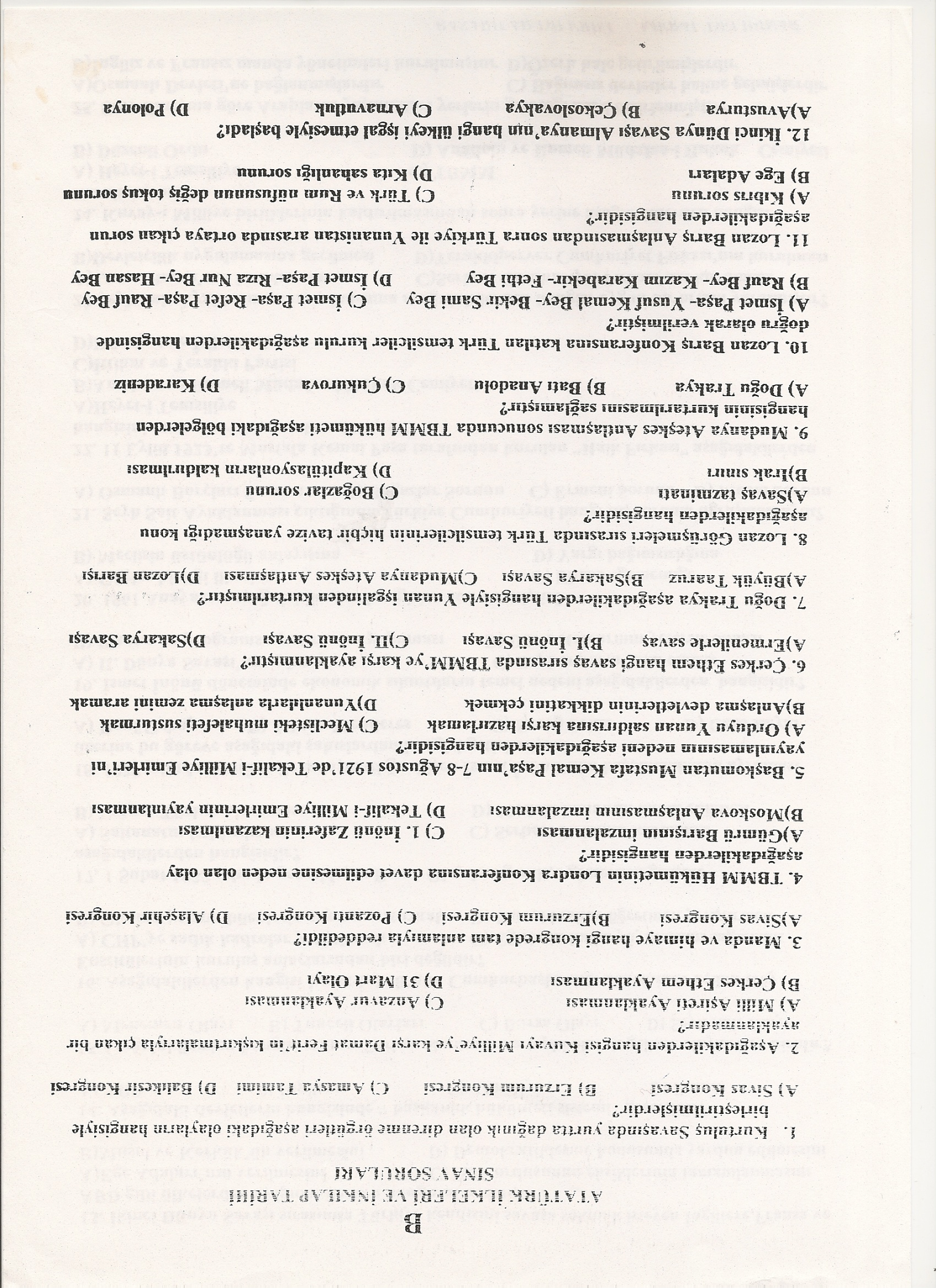  Sayfa No.TABLO LİSTESİ	2    ONDOKUZUNCU VE YİRMİNCİ YÜZYILIN BAŞINDA İSTANBUL’DA    İKTİSADİ VE SOSYAL HAYATA GENEL BİR BAKIŞ	3                   1. Ondokuzuncu Yüzyılda İstanbul	31.1. Tanzimat ve I. Meşrutiyet Dönemi	51.1.1. İstanbul’un Genel Görüntüsü	51.1.2.  Sanayi, Ticaret ve Tarım	61.1.3. İdari Yapı	91.1.4. Nüfus ve Dil	111.1.5. İmar	121.1.6. Sosyal Yaşam ve Sağlık	141.2. II. Abdülhamit Dönemi	172. II. Meşrutiyet Döneminde İstanbul	29       2.1. Balkan Savaşları Yıllarında İstanbul	21       2.2. Birinci Dünya Savaşı Yıllarında İstanbul	253. Mütareke Döneminde İstanbul	264. Cumhuriyet Dönemi İstanbul’u	324.1. Çağdaşlaşma Hareketinin İlk Uygulama Yeri Olarak İstanbul’un Bir Kültürel Merkeze Dönüştürülmesi	324.2. İstanbul’un Yeni İlgi Merkezleri ve Şehir Planı	334.3. Sanayi, Tarım, Ticaret ve Bankacılık	34                  4.4. Nüfus Dağılımı, Eğitim ve Sağlık	365. İkinci Dünya Savaşı Yıllarında İstanbul	39KAYNAKÇA………………………………………………………………………………...43TABLO LİSTESİSayfa No.Tablo 1: 	İstanbul Nüfusunu Oluşturan Milletler (1844-1896)	11Tablo 2: 	Mevcut İmalat Kuruluşları (1912-1913)	24Tablo 3: 	1919 Yılında İstanbul’un Nüfus Yapısı (Etnik ve Dinsel)	29Tablo 4: 	İstanbul Nüfusunun Dinlere Göre Dağılımı (1935)	 37Tablo 5: 	İlkokul, Ortaokul, Lise Sayıları (1935-1939)	38 ONDOKUZUNCU VE YİRMİNCİ YÜZYILIN BAŞLARINDA İSTANBUL’DA İKTİSADİ VE SOSYAL HAYATA GENEL BİR BAKIŞ1. ONDOKUZUNCU YÜZYILDA İSTANBULOsmanlı Devleti’nin onaltıncı yüzyıldan sonra Batı’da yaşanan hızlı gelişim ve buna bağlı olarak gerçekleşen değişim karşısında geri kalışı, en başta başkent İstanbul’un ekonomik ve sosyal yaşamını etkilemiştir. Onsekizinci yüzyıla gelindiğinde Osmanlı Devleti’nin toplumsal yapısı büyük oranda bozulmuş, ondokuzuncu yüzyılda ise ekonomisi dışa bağımlı hale gelmiştir. Onaltıncı yüzyıldan itibaren askeri, sosyal, ekonomik ve kültürel alanda Batı karşısında Osmanlı Devleti’nin eski ihtişamını yakalamak gayesiyle pek çok alanda reform yapılmış, nihayet ondokuzuncu yüzyılda Osmanlı Devleti’nin yöneticileri, Batı ülkelerinde benimsenmiş yenilikleri almaya başlayarak geniş bir modernleşme hareketi başlatmıştır. Bu değişim döneminde İstanbul, devletin merkezi olması hasebiyle reformların başladığı ve ilk kez uygulandığı şehir olmuştur.Osmanlı Devleti’nde ilk olarak Sultan III. Selim (1789-1807) döneminde merkezinde ordu olmak üzere geniş çaplı bir yenileşme hareketi başlatılmıştır. III. Selim’in Nizam-ı Cedit (Yeni Düzen) adı verilen yenileşme hareketi siyasi, iktisadi, sosyal ve askeri alanda kapsamlı bir düzenlemeyi içermektedir. Merkezi otoriteyi güçlendirmek ve devletin sarsılan iktidarını sağlamlaştırmak amacıyla kanunnameler üzerinde yapılan birtakım değişikliklerle idare, adliye ve sosyal alanda yeni bir disiplin sağlanmaya çalışılmıştır. Nizam-ı Cedit hareketinin amacı “Yeniçeri Ocağı’nın kaldırılması, ulemanın nüfuzunun kırılması, şeyhülislamların fetvalarına son verilmesi, Avrupa’nın ilim, sanat, askerlik, ziraat, ticaret ve medeniyet hayatında yaptıkları yeniliklerinin Osmanlı Devleti’nde de uygulanması” idi. III. Selim öncelikle ordu ile ilgili yenilikleri uygulamaya koymuş, ordu ve donanmayı Avrupa askeri sanayi ve teşkilatına göre yeniden düzenlemiştir. III. Selim döneminde başkent İstanbul, devletin ayrıcalıklı şehri olma özelliğini sürdürmüştür. Bu dönem şehrin iaşesinin sağlanılması amacıyla pek çok yeni uygulama hayata geçirilmiş ve şehrin iaşesinin karşılanması için esnaf teşkilatında bazı düzenlemelere gidilmiştir. III. Selim döneminde İstanbul’daki fiyat hareketlerinde ise herhangi bir dalgalanmanın görülmediği istikrarlı bir dönem yaşanmıştır. III. Selim döneminde bu tarihe kadar devletin dış ticaretini tamamen elinde bulunduran yabancı tüccarlar karşısında yeni bir tüccar sınıf ortaya çıkmıştır. Avrupa Tüccarı ya da Hayriye Tüccarı olarak adlandırılan bu yeni tüccar grubu, Avrupa tüccarlarının sahip oldukları haklarla ticaret yapabilme hakkına sahip olmuştur.  1808’de III. Selim’in öldürülmesiyle Osmanlı Devleti’nde yenileşme hareketi sadece kısa bir süreliğine durmuş, 1808’de tahtta geçirilen II. Mahmut, Nizam-ı Cedit zihniyetini sürdürerek Osmanlı ülkesinde pek çok yeniliği uygulama imkânı bulmuştur. Sultan II. Mahmut, III. Selim’in açtığı yoldan ilerleyerek Nizam-ı Cedit’i (Yeni Düzen) oluşturmaya çalışmış, askeri alanda olduğu kadar siyasi, iktisadi ve sosyal alanda da birtakım yenilikler yapmıştır. 1815’te Saray Topkapı’dan Dolmabahçe’ye taşınmış ve II. Mahmut kendi yaşam tarzında da pek çok değişiklik yapmıştır. Artık pantolon giymeye başlayan Sultan, Batılı tarzda devlet protokollerini yerine getirerek yurtiçinde inceleme gezilerine çıkmıştır. 1828’de askere, 1829’da ulema dışındaki tüm sivillere fes giymek zorunlu hale getirilmiştir. Aynı yıl pantolon giyilmesi de zorunlu kılınmıştır. 1831’de ilk haftalık gazete Takvim-i Vekayi çıkmaya başlamış, 1827’de Askeri Tıbbiye öğretim dili Fransızca olmak üzere açılmıştır. 1870’de Tıbbiye’de Türkçe eğitime geçilmiştir. 1826’da ilk kez 4 öğrenci Avrupa’ya gönderilmiştir. 1836’dan itibaren devlet işleri yeni kurulan birçok nezaret ve meclise bölüştürülmüş ve yeni idari birimler olarak Dahiliye, Hariciye ve Maliye Nezaretleri ile Meclis-i Vala-yı Ahkam-ı Adliye, Dar-ı Şura-yı Bab-ı Ali ve Dar-ı Şura-yı Askeri kurulmuştur. II. Mahmut döneminde İstanbul’la sınırlı olmak üzere ilkokul zorunlu hale getirilmiş ve 1847’de ortaokullar açılmaya başlamıştır.	1.1. Tanzimat ve I. Meşrutiyet Dönemi 		1.1.1. İstanbul’un Genel GörüntüsüBu yıllarda İstanbul da Batılılaşma havasına girmiştir. 1839’da Gülhane Hatt-ı Hümayunu’nun 1856’da da Islahat Fermanı’nın ilanıyla birlikte Batılılaşma hamlesinin idari adımı atılarak değişim dönemi başlatılmıştır. Tanzimat Fermanı’nın ilanından sonra idare, hukuk, askerlik ve eğitimde pek çok gelişme yaşanmıştır. 1840’da Ceza Kanunnamesi çıkmış, bütün Osmanlı uyruklarının yasalar önünde eşit olduğu bu Kanunname’de vurgulanmıştır. Aynı zamanda çıkarılan bir fermanla mahalli meclisler kurulmuştur. 1855’te İstanbul Şehremaneti, 1857’de Beyoğlu Belediye Dairesi kurulmuş, 1868’de Dersaadet Belediye İdaresi Nizamnamesi çıkarılarak Belediye Meclislerinin seçimle oluşturulması kararı alınmıştır. 1841’de ordunun adı Asakir-i Nizamiye-i Şahane olarak değiştirilmiş ve askerlik süresi 5 yıl ile sınırlandırılmıştır. 1834’te İstanbul’da kurulmuş olan Harbiye Mektebi, 1845’te Harbiye ve İdadi diye iki kısma ayrılmış ve Harbiye ilk mezunlarını 1848’de vermiştir. 1849’da İstanbul’da Askeri Baytar Mektebi açılmıştır. 1845’te eğitim işlerini düzenlemek üzere Meclis-i Maarif-i Muvakkat ve 1846’da mevcut okulların düzenlenmesi ve bir Darülfünunun (Üniversitese) açılması işleriyle ilgilenmek üzere Meclis-i Maarif-i Umumiye kurulmuştur. 1847’de mevcut iki rüştiyeye bir tane daha eklenmiş, 1849’da toplam rüştiye sayısı yediye çıkarılmıştır. Rüştiye sayısı 1856’da 60’ı, 1867’de 108’i bulmuştur. 1848’te rüştiyelere öğretmen yetiştirmek üzere İstanbul’da darülmuallimin (erkek öğretmen okulu) kurulmuştur. 1858’de ilk kız rüştiyesi yine İstanbul’da açılmıştır. 1874’te kız rüştiyelerinin sayısı 9’a ulaşmıştır. 1859’da idareci yetiştirmek üzere Mülkiye Mektebi kurulmuştur. 1868’de İstanbul’da Galatasaray Sultanisi (Lisesi), 1872’de Darüşşafaka Lisesi açılmış, İstanbul’da idadi (lise) sayısı 1874’te dörde çıkmıştır. İlk askeri rüştiyeler 1875’te, ilk üniversite Darülfünun 1870’de açılmıştır. 1870’de kız okullarına öğretmen yetiştirmek üzere Darülmuallimat (kız öğretmen okulu) kurulmuştur.Büyük bir ticaret kenti tarihine sahip olan İstanbul ondokuzuncu yüzyılda Batılılaşma hareketi uygulamaya geçirildiği esnada kozmopolit bir yapıya sahipti. Kent sürekli artan Batılı nüfusu barındırıyordu. Batıyı saran kapitalizm Sanayi Devrimi’nin sonucu olarak bağımlı uluslar oluşturmaya devam ediyordu. Bu dönemde dünya pazarı oluşturma politikaları ve buna bağlı olarak Osmanlı Devleti’nde doğal ilişkilerin çözülerek parasal ilişkilere dönüşmesi sürecinde herkesin gözünü diktiği başkent İstanbul diplomatik oyunlara sahne oluyordu. Ondokuzuncu yüzyılda hızla gelişen Avrupa karşısında bütün çelimsizliğine ve zayıflıklarına karşın İstanbul, dünyadaki tüm Müslümanların umutla gözlerini diktikleri kent olmaya devam etti. Bu belirgin niteliğine karşın İstanbul, Fatih döneminden başlayarak Müslüman olmayanlara da önemli yer vererek ve haklar tanıyarak evrensel bir kent olmaya dünyadaki pek çok kentten yakındı. 1.1.2.  Sanayi, Ticaret ve Tarım İstanbul, Osmanlı İmparatorluğu’nun başkenti olmasının yanında aynı zamanda bir imalat ve ticaret merkeziydi. Osmanlı İmparatorluğu’nun son döneminde Batı kapitalizminin gelişmesinden büyük ölçüde etkilenen ülke ekonomisi, Batı ekonomisine İstanbul kanalıyla ekleniyordu ve bu ekonomik ilişkiler İstanbul’a odaklanmaktaydı. Batı için hammadde üreten ve Batı’nın sanayi ürünlerini tüketen Osmanlı Devleti’nde İstanbul tüm bu ilişkilerin yönetim ve denetim merkezlerinden biri olma işlevini yüklendi. Bu dönem Osmanlı ticaretinin 1/3’ü İstanbul’da yapılmaktaydı.Bu yüzyılda özellikle İngiltere ile sıkı ticari ilişkiler kurulmuş, tarım ürünleri ve hammadde ihracatı önceki yıllara göre ondokuzuncu yüzyılın başlarında büyük oranda artmıştır. Bu yeni olgu, Osmanlı devletinde Avrupa’dakilerin benzeri yeni imalathanelerin ortaya çıkmasına neden olmuştur. 1832 yılında Eyüp tarafında 3000 kişinin çalıştığı Feshane fabrikası kurulmuştur. Bu tarihten sonra İstanbul sokakları adına fes denilen kırmızı konik şapkalarla dolmuştur. Osmanlı Devleti’nin yöneticisi Padişah aynı zamanda halifeydi; İstanbul ise hilafetin merkezi. Yani Osmanlı Devleti’nin dolayısı ile başkenti İstanbul’un bütün Müslüman ülkeler üzerinde büyük etkisi vardı. Ancak sanayi gerçek anlamda Türk pazarını Avrupa’ya açan ve geleneksel Türk ekonomisinin kaçınılmaz çöküşünü hazırlayan Osmanlı Devleti ile İngiltere arasında 1838’de imzalanan Ticaret Anlaşması’ndan sonra başlamıştır. Bu tarihten sonra sanayileşme için makineler, yapı planları, işletmeciler, mühendisler hatta işçiler bile ithal edilmiştir. Bu dönem kurulan fabrikalar arasında Zeytinburnu Tekstil Fabrikası, Beykoz Teçhizat-ı Askeriye Fabrikası, Tophane Fabrikası, Beykoz İnceköy Fabrikası bulunmaktadır. Öte yandan Avrupa sermayesi kapitülasyonlar aracılığı ile büyük kârlar elde ediyordu. Osmanlı Devleti, bağımsız bir gümrük politikası izleme seçeneğini 1838 Ticaret Antlaşması’yla kaybettiğinden iç ekonomiyi dengelemek için İstanbul’da ayakkabı, dokuma ve askeri malzemeler üretmek üzere 160 kadar fabrika açmış, ancak yerli fabrikalar yabancı ürünlerle rekabet edemeyerek kısa bir zaman sonra kapatılmıştır. Böylece sanayi alanında 1827 tarihinde başlayan seri yeni fabrikalar kurma faaliyeti 1850’lerde son bulmuş, daha önce kurulmuş fabrikalar ise 1855’ten sonra çoğunlukla kapanmıştır.İstanbul’da modernleşme ve sanayileşme çabalarının simgesi olan kışlalar ve fabrikalar sur içinde kurulmuştur. Bu dönemde fabrikalar çevreyi kirleten unsurlar olarak görülmüyordu. Tabakhaneler ise sur dışındaydı. Ondokuzuncu yüzyılın ikinci yarısında endüstrideki denetimsiz büyüme zamanla İstanbul’un geleneksel çehresini de değiştirmişti. 1838’den itibaren yapılan antlaşmalarla Avrupalı devletlere ithal edilecek ürünlerin gümrük haklarının azaltılıp yerli tüccara tanınmış ayrıcalıkların ortadan kaldırılmasıyla yerli üreticinin rekabet gücü büyük oranda zayıflatılarak piyasadan çekilmesine neden olundu. Ticaretin gelişmesi üzerine yaşanan toplumsal iş bölümündeki yapısal değişiklik, lonca örgütlenmesine de yansıdı. Loncalarda pek çok suiistimaller meydana gelmeye başladı.Bu dönem Galata Bankerleri, başta İstanbul’da olmak üzere Avrupa’dan gelen ucuz malların pazarlanmasında yaptıkları aracılık sayesinde büyük oranda zenginleşmişti. Osmanlı Devleti’nin 1838 Ticaret Antlaşması’nı imzalanmasından sonra iç sanayi üretim yapısının bozulmasında Galata Bankerleri etkin rol oynamışlardı. 1840’tan itibaren Galata Bankerleri Osmanlı yönetiminde giderek söz sahibi bir konuma gelmişlerdir. Bu gelişmenin ardından 1845’te Galata Bankerleriyle ilişkili olarak İstanbul’un ilk bankası olan İstanbul Bankası kurulmuştur. Uzun süre varlık gösteremeyen banka 1852’de iflas etmiştir.Kırım Savaşı’ndan* sonra Osmanlı Devleti için dış borçlanma süreci başlamıştır. Savaşın harap ettiği maliyeyi düzeltmek amacıyla Avrupa devletlerinden ilk borç 1854 yılında alınmıştır. 1875 yılına kadar alınan toplam 15 borcun tutarı 220 milyon sterlini bulmuştur. Osmanlı Devleti’nin 1914 yılına gelindiğinde toplam dış borcu 280 milyon sterlin tutarına ulaşmıştır. Osmanlı Devleti borçlarını ödeyemeyince II. Abdülhamit devrinde 1881’de Muharrem Kararnamesi ile yabancı alacaklılar tarafından idare edilen Düyun-u Umumiye (Genel Borçlar) İdaresi kurulmuştur. 1873-1874 yılında yaşanan kuraklık, tüm ülkede kıtlık meydana gelmesini sağlamış, bu kötü şartlar altında Osmanlı Devleti ödemekte bir hayli zorlandığı dış borç faizlerini karşılayamaz hale gelmiştir. 1875’te devlet borç faizi ödemelerini yarıya indirdiğini ilan etmişti. Başta Galata bankerleri olmak üzere yabancılar, gayrimüslimler ve bazı Müslümanlar bu karardan son derece etkilenmişlerdir. İstanbul’un kıyıları boyunca gelişmesinde deniz ulaşımının önemli rolü olmuştur. Ondokuzuncu yüzyılın ilk yarısına dek pek çok sayıda kayık ve pereme Haliç ve Boğaziçi’nde deniz taşımacılığını gerçekleştirmekteydi. İdari Mahsusa 1849’da Boğaz’da yolcu taşımak üzere şirketler kurup yolcu taşımacılığı hatlarını genişlettiler. Ondokuzuncu yüzyıl sonunda İstanbul’da biri Sirkeci’den Avrupa’ya, diğeri Haydarpaşa’dan Anadolu’ya olmak üzere iki demir yolu hattından ulaşım yapılıyordu.Osmanlı Devleti’nde İstanbul’un tarım üretimindeki payı çok düşüktü. İstanbul’da var olan tarımın ise ¾’ü tahıl tarımıydı. Genellikle meyve sebze yetiştirilmekte ve bağcılık yapılmaktaydı. Bağcılık nitelikli şarap yapımına yönelikti. İstanbul çevresinde çoğunluğu hanedan üyelerine ait büyük çiftlikler bulunmaktaydı. Tahıl tarımı, İstanbul’a uzak kazalarda Yalova, Çatalca, Çekmece, Silivri, Şile dolaylarında yapılıyordu. Bağcılık, sebze ve meyve üretimi yakın kazalarda ön plana çıkıyordu. Göztepe’de üretme istasyonu 1880’lerde ülkenin bağlarına önemli ölçüde zarar veren filoksera zararlısının yayılmasına karşı önlemler almak, hastalığın bulaşmadığı bağları korumak için çalışmalar yapmak ve filokseraya dayanıklı fidanlar yetiştirmek amacıyla 1889’da “Erenköy Amerikan Asma Fidanlığı” adı altında kuruldu. İstasyonda üretilen asma fidanları İstanbul ve Marmara Bölgesine dağıtıldı. Daha çok saray ve köşklerde yetiştirilen çiçekçiliğin ekonomik değeri yoktu.  İstanbul’un iaşesi kent içinden ve ülkenin öbür bölgelerinden olmak üzere iki yoldan sağlanmaktaydı. İstanbul’a getirilen malların başında tahıl gelmekteydi. İstanbul çevresindeki tarım alanlarında yetişen tahılın yetersiz olması nedeniyle, bu gereksinim hemen tümüyle dışarıdan sağlanmaktaydı. İstanbul’un yağ gereksiniminin karşılanması önemliydi. Zeytinyağı, bitkisel yağ ve sadeyağlar, diğer yiyecek maddeleri gibi belirli bölgelerden ucuz fiyatlara satın alınarak, uygun fiyatlarla halka dağıtılmaktaydı. İstanbul’un meyve ve sebze gereksiniminin bir bölümü İstanbul içinden sağlandığı gibi kente yakın bölgelerden de getirilmekteydi. İstanbul’un beslenmesinde önemli yer tutan et ve hayvan ürünleri yüzyıllardan beri başkentte ve çevresindeki şehirlerde hayvancılığı özendirdi. İstanbul’a sürekli canlı hayvan ve hayvan ürünleri sevk edildi. Yirminci yüzyılda çok göç alan Trakya bölgesine Bulgaristan’dan gelen göçmenlerin katkısıyla hayvancılıkta uzmanlaşma dönemi başladı. Göçmenlerin önemli bir bölümü süt hayvancılığına başladı. 1.1.3. İdari YapıTanzimat Dönemi bürokratları modern belediyelerin kurulup gelişmesini hedeflemiştir. Ancak bu hedef dahilinde şehirlere kominal bir özerklik verilmesi söz konusu edilmemiştir. Osmanlı başkenti merkez olmak üzere yapılan uluslararası ticaret, buna bağlı mekânsal ve sosyal değişim, toplumsal hayattaki değişim ve yeni yerleşim yerlerinin ortaya çıkması zamanla belediye görevlerinin fonksiyonlarında azalma meydana getirmiştir. Osmanlı Devleti 19. yüzyıla kadar belediye hizmetlerinin tümünü kapsayan bir örgütlenmeye sahip değildi. Şehirlerinde belediye hizmetlerini yerine getiren başlıca kurumları Mahalle, Esnaf Loncaları ve Vakıflar oluşturmaktaydı. 1826’da İhtisab Nezareti kurularak esnaf denetimi, şehir güvenliği, göç denetimi, vergi denetimi görevlerini bu kurum üstlenmiştir. Aynı yıl İstanbul Muhtarlık Teşkilatı kurularak tayin edilen muhtarlar İhtisab Ağasının yetkisi altında görev yapmaya başlamıştır. İhtisab Ağalarının başlıca görevi, nüfusun tespiti ve giyim nizamnamelerini uygulamaktı. Tanzimat sonrasında gelişen yerel yönetimlerin kurulması gerektiği anlayışı doğrultusunda 13 Haziran 1854’te İstanbul’da ilk Şehremaneti kurulmuştur. Şehremaneti’nin başına yetkileri İhtisab Ağasından farklı olmayan bir şehremini tayin edilecek ve şehremininin iki yardımcısı padişah tarafından atanacaktır. Şehremanetinin kurulmasından sonra 1850 yılında lağvedilen İhtisab Nezareti’nin zabıta ile alakalı görevleri 1855 yılında aydınlatma ve temizlik işleriyle ilgili olarak 1845’te kurulmuş olan Zaptiye Müşiriyeti’ne verilmiştir. II. Mahmut devrinde yeniliklerin önünde engel görülen Yeniçeri Ocağı’nı kapatılmasıyla şehir idaresinden sorumlu kadılar şehir dahilinde denetim görevini yerine getirecek icra kuvvetinden mahrum kalmışlardı. Bu nedenle vakıf işleri ile yeterince ilgilenemediler. 1836’da Evkaf Nazırlığının kurulması ile kadıların vakıflar üzerindeki denetimi kayboldu. 1837’de İstanbul Kadısının Bab-ı Meşihat binasına yerleştirilerek zamanla Sadaret makamı ile ilişkisinin kesilip Şeyhülislama bağlanması, 1864’de Nizamiye Mahkemeleri’nin kurulması ile kadıların yargı yetkilerinin daraltılması, Belediye kurumların fonksiyonlarında önemli bir azalmaya sebep oldu. Belediye kurumlarının fonksiyonlarındaki bu azalma vakıf sisteminin bozulmasına yol açtı. Aynı zamanda toplumda bir zihniyet değişikliği meydana gelmişti. Devlet idaresinden kaynaklanan merkezileşme anlayışı, vatandaşı artık her şeyi başkentten bekler hale getirmiştir. Öte yandan Kırım Savaşı’nı izleyen yirmi yıl içinde surlar içindeki eski İstanbul kimliğini korurken, Galata ve Beyoğlu modern Batı şehirlerine benzer bir görünüm kazanmıştır. İstanbul’un merkezi durumunda olan Galata İstanbul’un ticaret merkezidir. Dar sokaklarında iki yanda meyhaneler, dükkânlar, tüccar, borsa ve gümrük yazıhaneleri, kiliseler, manastırlar, hastaneler ve mağazalar uzanmaktadır. Bir zarafet ve sefa şehri olarak nitelendirilen Pera ise tümüyle yabancıların yaşadığı bir bölge durumundadır. Yolun her iki tarafında İngiliz ve Fransız konakları sıralanmış, şık dükkânlar, tiyatrolar, konsoloshaneler, kulüpleriyle tam bir Avrupa şehri görünümündedir. Ondokuzuncu yüzyılda şehrin aldığı bu yeni görüntü karşısında Osmanlı Devleti’nin yöneticilerinde idari mekanizmanın yenilenmesi gereği düşüncesi kaçınılmaz olarak oluşmuştu. Yedisi yabancı olan 13 kişilik bir belediye heyeti kuruldu. 1857 yılında şimdiki Şişhane’de, yerel vergi almak yetkisine de sahip olan Altıncı Belediye Dairesi hizmete girdi. 1868 yılında yeni bir örgütlenmeye gidildi, İstanbul 14 bölgeli belediye dairesine ayrıldı. Bu kuruluş daha sonraki yıllarda değişime uğradı; 1877’de 20, 1878’de 10, 1908’de tekrar 20 belediye dairesi kuruldu.1.1.4. Nüfus ve DilOndokuzuncu yüzyıldaki ticari ve sosyal gelişmeler sonucunda loncaların rekabet güçlerinin ve ürettikleri mallara olan talebin düşmesi ile şehir dahilinde fonksiyonları azalmış, aynı dönemde İstanbul’da azınlıkların nüfusu artarak Avrupalı devletlerle ilişkileri gelişmiştir. Ekonomik nedenlerle İstanbul’a göç artmıştır. Ulaşım imkânlarının gelişmesi de bu artışa olumlu bir etki yapmıştır. Şehrin nüfusu 1820’lerde 600.000, 1870’lerde ise 685.200 civarına ulaşmıştır. Ondokuzuncu yüzyılın sonunda 1.030.234 rakamına ulaşan şehir nüfusu yirminci yüzyılın başında azalma göstermiştir. 19. yüzyıl boyunca İstanbul nüfusunu oluşturan milletlerin oranları aşağıdaki gibiydi:Tablo 1İstanbul Nüfusunu Oluşturan Milletler (1844-1896)Kaynak: Osmanlı İmparatorluğunun ve Türkiye’nin Nüfusu, Tarihi İstatistikler Dizisi Cilt 2, s.73.Şehir nüfusunda başlıca dört unsur, sırasıyla Türkler, Rumlar, Ermeniler ve Museviler ağırlıklı yer tutuyordu. Nüfusun yaklaşık yüzde 10’unu Batı Avrupa’dan servet sahibi olmak amacıyla İstanbul’a gelmiş olan göçmenler oluşturuyordu.  Abdülmecit döneminin 1861 yılında sona erip tahta Abdülaziz’in geçtiği yıllarda İstanbul kozmopolit bir yapı sergiliyordu. Yaklaşık 200.000 kişiye varan Rum cemaati şehrin en büyük azınlık gurubunu oluşturmaktaydı. Başlarında da Baltazzi ve Zarifı gibi topluca “Galata Bankerleri” diye bilinen kişiler vardı. Her türlü ticari teşebbüsün içinde olan bu grup esas parayı devlete yüksek faizle borç vererek kazanıyordu. İstanbul’un kozmopolit yapısı saraylara, büyük elçilik binalarına ve paşaların köşk ve yalıları gibi geniş hizmetkâr kadrosuna sahip yerlere de yansıyordu. Genellikle dadılar Çerkes ya da Afrikalı, yanaşmalar Rum, bahçıvanlar Arnavut, haremağaları Afrikalı, mürebbiyeler Fransız ya da Rus kökenli kişilerdi. Zerzevatçılar çoğunlukla Arnavut, sütçülerse Bulgar idi. O yılların İstanbul’da farklı diller konuşulmaktaydı. Resmi yazışmalarda Osmanlıca ve Fransızca kullanılıyor, ancak takvimlerden faturalara kadar çoğu evrak Osmanlıca, Fransızca, Rumca, Ermenice ve bazen de Yahudice olmak üzere dört-beş dilde basılıyordu. 1831 yılında ilk Osmanlı gazetesi olan Takvim-i Vekayi, Le Moniteur Ottomane adıyla Türkçe ve Fransızca olarak yayın hayatına başladı. Galatasaray’da 1836 yılında Fransızca ders verilen “cerrah okulu” açıldı. Böylece Fransızca Farsçanın yerini alarak Osmanlı Devleti’nin ikinci resmi dili haline geldi. 1.1.5. İmarOndokuzuncu yüzyıl İstanbul’unun yeni görüntüsünü yansıtan en önemli yapılardan birisi Galata Köprüsü’dür. 1836’da ilk Galata Köprüsü’nün yapılmasından sonra köprü İstanbul’un odak noktası haline gelmiştir. Bu dönemde Galata Köprüsü’nde “yetmiş iki milleti” bir arada görmek mümkündü. Köprünün diğer bir fonksiyonu Galata ve Pera tarafında toplanmış olan gayrimüslimlerle, eski İstanbul surları içindeki Türkler arasındaki yakınlaşmayı artırmak oldu. Saray ve yönetim eski İstanbul’da idi. Ondokuzuncu yüzyılda Osmanlı Devleti üzerinde söz sahibi olan “Düvel-i Muazzama” içindeki devletlere ait sekiz elçilik Pera yani Beyoğlu’ndaydı. Doğal olarak bu durum Galata Köprüsü’nde atlı araba kullanımını da artırmıştı. Haliç'in öte yakasında ondokuzuncu yüzyılda çok kullanılan adıyla Pera, bugünkü adıyla Beyoğlu, Avrupa geleneklerinin sürdürüldüğü bir bölge idi. Boğaz'ın Asya yakasındaki Üsküdar ise, Anadolu yaşantısının izlerini taşıyordu. Bu dönemde İstanbul’da birbiri ardına çıkan yangınlara karşı kagir binalar yapılması ve geometrik caddeler oluşturulması düşünülmüştür. İstanbul’da imar planı ile kenti düzenleme çalışmaları ilk 1837’de Helmuth Van Moltke’nin çalışmaları ile başlamıştır. Motke planı, içerdiği önlemlerin yanı sıra, 1848’de yayınlanan Ebniye Nizamnamesi’ne (Yapı Tüzüğü) de öncülük etmiştir. Bu nizamname kamulaştırma, binalara ruhsat verme, yolları, yapı işlerini denetleme, yol ve sokakların genişliği ile çevrelerine yapılacak binaların yüksekliklerine ilişkin yeni kurallar getirmekteydi. İstanbul savaş ortamının ağırlığını taşıyordu ama belirli kesimlerdeki debdebeli yaşam da devam etmekte, balolar, partiler birbirini izlemekteydi. Sultanların saray yaptırma tutkusu sürüyordu. Fatih’in yaptırdığı ilk binalara II. Bayezit’in ilaveleriyle büyüyen Topkapı Sarayı’nın inşa faaliyetleri Ondokuzuncu yüzyılın ikinci yarısına devam etmiştir.* Devlet bütçesinin açıkları göz önüne alınmadan yapılan masraflar dış borç alınarak karşılanıyordu. Abdülmecit ve Abdülaziz’in padişahlık yıllarında, öteden beri şehrin ileri gelen kişilerinin yaz aylarında gittiği Boğaz kıyılarında da hızlı gelişmeler olmuştur. III. Selim’den itibaren sultanların devamlı oturmak için tercih etmeye başladığı Boğaz’da eski küçük yalılar ve sahil saraylarının yerini tümüyle Avrupai görünümde olan ahşap saraylar almaya başladı. Çırağan ve Beylerbeyi gibi saraylar,  yabancı büyük elçiliklerin yazlık binaları ve sahilin her iki yakasında görkemli yalılar dizildi. Hanedan saraylarının yanı sıra hususi sarayların/konakların yapımı da bu yüzyıl artmıştı. Artık ahşaptan inşa edilen bu konakların ilki 1855 yılı civarında inşa edilen Taşkonak ve Suphi Paşa konaklarıdır. Aynı dönemde İngiliz kolonisinin tercih ettiği Moda semtinde de saray yavrusu konaklar yapılmıştır. Bu dönemde İstanbul’da büyük yangınlar meydana geliyordu. Yangınların çıkması, itfaiye alaylarının kurulması ve kent nüfusunun artması, su sorununu şehrin en önemli sorunu haline getirmişti. Halkalı suyu ile Belgrat Köyü-Büyükdere’den getirilen Kırkçeşme suları kentin genel su gereksinimini karşılayamıyordu. Su sorununa çözüm bulmak için “Su Nezareti” kuruldu. Şehrin sokaklarının geceleri aydınlatılması sorunu, ondokuzuncu yüzyılın ikinci yarısının önemli sorunlarından biri haline gelmiştir. Avrupa sokaklarının geceleri havagazı ile aydınlatılmasından esinlenilerek 1850’den itibaren bu talep gündem işgal etmiş ancak belediyeye ciddi bir mali külfet getirecek bu uygulamaya geçilememiştir. 1865 yılında İstanbul’da büyük bir yangın yaşandı. Marmara, Haliç, Beyazıt ve Ayasofya arasındaki bölge tamamen yandı. Bunu fırsat bilen yeni belediyeciler sokakları genişletme, imar mevzuatı çıkarma gibi konularda çalışmaya başlamıştır. Özellikle Beyoğlu tarafındaki imar bütün hızıyla devam etmiştir. Çıkarılan ferman ve hükümlere rağmen yangınlardan sonra yeniden yapılan evlerin ahşaptan inşasına devam edilmiştir. Bu süreçte 1578 yılında Tophane’de kurulan ilk rasathaneden sonra 1868’de İstiklal Caddesi’nde ikinci rasathane kurulmuştur. 1864-1865 yılları arasında da eski Ceneviz surları yıkılmış, Pera Mezarlıkları Belediye Parkına dönüştürülmüştür. Galata Beyoğlu arasında yeraltı demir yolu hattı olan “Tünel” de aynı dönemde, 1874 yılında işletmeye açılmıştır. İstanbul, fetihten sonra gelişmiş, büyümüş ve güzelleşmiş ancak ondokuzuncu yüzyıldan itibaren giderek bakımsız bir görünüm kazanmıştır. Yine de yüzyıl boyunca şehrin çehresini değiştiren pek çok yenilik yaşanmış olmasına rağmen İstanbul’un kendine özgü büyüleyici havası ondokuzuncu da kendini hissettirmeyi sürdürmüştür. Şehrin doğal güzellikleri, görkemli saray ve yalıların arka planındaki yeşil bitki örtüsü, Boğazın ve Marmara’nın, hatta Haliç’in temiz, balık dolu denizi, güneş batarken verdiği o eşsiz siluet, ziyaretçilerini hayran bırakıyordu. Bu güzellik Batıya göre İstanbul’a sanayinin geç girmiş olmasından kaynaklanıyordu. O dönemin Avrupa başkentleri kömür dumanlarıyla kararan zehirli hava ve Sanayi Devrimi sonunda şehirlere yığılan nüfus kalabalığının getirdiği kirlilik içindeyken İstanbul her şeye rağmen çok daha çekici bir görünüme sahipti. 1.1.6. Sosyal Yaşam ve SağlıkBu dönemde Batılı hayat tarzının yaygınlaşmış, Dersaâdet’deki yaşam İstanbul’un Üsküdar ve Galata bölgelerinin dışına çıkmıştı. Ondokuzuncu yüzyılı yirminci yüzyıla bağlayan bu yıllarda şehir yaşamının değişimine yol açan gelişmelerin başında İstanbul’un tarihi boyunca ilk kez bu dönemde yoğun bir göç dalgasına maruz kalması gelmektedir. İkinci faktör demiryolu ve denizyolu gibi ulaştırma sistemlerinde yaşanan gelişmeler olmuştur. Ondokuzuncu yüzyılda nezaretlerin sadaretin dışına taşınmaya başlaması, Saray’ın merkezin dışına çıkmasına yol açmış, böylelikle sokak düzenlemesi, yol yapım çalışmaları, bina yapımı gibi faaliyetler hız kazanmıştır. Belediye’nin şartı gereği bu yeni imar faaliyetleri Batılı tarzda yapılmaya başlanmıştır.Bu değişim süreci içinde öncelikle klasik mahalle yapısı değişime uğramıştı. Gündelik yaşamın temel unsuru olarak Osmanlı mahallelerinde ondokuzuncu yüzyıla kadar üç temel kurucu unsur rol oynamıştır. Cami ve dinsel mekanlar, çarşı ve sivil konutlar. Ondokuzuncu yüzyılda gündelik hayat mahallenin dışına taşınmış, pek çok dar ölçekli yerleşim birimi iç içe geçerek şehrin bütününde karmaşık bir kültürel yapılanmaya yol açmıştır. Osmanlı mahallesinde “zengin ile fakir” aynı mekânı paylaşırken ondokuzuncu yüzyılda varlıklı zümrenin şehrin yeni yerleşim yerlerinde bir araya toplandığı görülmektedir.  Ondokuzuncu yüzyılda İstanbul’un cephesi yeni binalarla da değişti. Balyan ailesinin* önderliğinde, yeni yapılan binalar neo-klasik tarzda inşa edilmekteydi. Saraylarda Sevres porselenleri ve Fransız mobilyaları kullanılıyordu. Yemek masalarda ve çatal bıçak kullanılarak yeniliyor, ziyafetlerde en kaliteli şarap ve şampanyalar ikram ediliyordu. 1831 yılında İstanbul’da ilk tiyatro açıldı. Ondokuzuncu yüzyıl boyunca İstanbul’da çeşitli banka şubeleri, bürolar, oteller ve eğlence yerleri de sayıca da artmıştı. Rum, Ermeni, Yahudi gibi gayrimüslimler elinde bulunan eğlence yerleri Batı dünyasının eğlence hayatını İstanbul’a taşıyordu. Yüzyılın sonunda İstanbul, eski geleneksel gündelik yaşam öğelerinin yanı sıra, Avrupa’dan esinlenen ve gitgide gelişen yeni sınıfların gereksinimlerini karşılamayı amaçlayan büyük bir şehir görünümündeydi. Kırım Savaşı İstanbul’un sosyal değişiminde oldukça etkili oldu. Osmanlı İmparatorluğu 4 Ekim 1853 tarihinde Rusya’ya savaş ilan ettikten sonra Fransa ve İngiltere savaşa Osmanlı saflarında katılmıştı. Yaklaşık iki yıl süren savaş boyunca İstanbul çok farklı bir görünüme büründü. Ülkenin her yanından gönüllüler gelerek İstanbul’a yerleşiyor, daha sonra “başıbozuk” birlikler şeklinde düzenlenerek cepheye sevk ediliyordu. Bunların yanında her türlü fırsatçı, dolandırıcı vb. şehre akın etmişti. İstanbul kargaşa içindeydi; her tarafta yeni meyhaneler, kumarhaneler ve batakhaneler açılmıştı. Suç işleme oranları bu tarihlerde çok yükseldi. Büyük elçiliklerdeki mahkemeler dolup taşar hale gelmişti.Bu yıllarda İstanbul’da sağlık alanında da pek çok gelişme yaşanmıştır. Ondokuzuncu yüzyılda İstanbul’da birçok yeni hastane hizmete açıldı, var olanlara da yeni bölümler eklenerek genişletildi. İstanbul’da 1809’da Taksim’de Topçu Askeri Hastanesi, 1828’de Cebehane Hastanesi, 1832’de Üçüncü Alay Hastanesi, 1834’te Mabeyin ve Hassa Askeri Hastaneleri, 1835’te Tophane ve Humbarahane Hastaneleri, 1836’da Maltepe Hastanesi, 1837’de Tersane ve Mihrimah Sultan Medresesi Gariplere ve Bekârlara Mahsus Hastane, 1838’de Karadeniz Boğazı Büyük Liman Askeri Hastanesi, 1840’da Ahırkapı Kışlası, İstinya, Davutpaşa, Rami Hastaneleri, 1841’de Toptaşı Askeri Hastanesi, 1841’de Babı Seraskeri Hastanesi, 1842’de Tarabya Hastanesi, 1843’te Bezmialem Valide Hastanesi, 1862’de Nuhkuyusu (Numune) Hastanesi, 1869’da Haseki Kadınlar Hastanesi, 1874’te Emirgan Hastanesi, 1879’da Beyoğlu ve Altıncı Daire Belediye Nisa Hastanesi, 1887’de Kuduz Tedavi Müessesesi, 1896’da Darülaceze Hastanesi, 1898’de Şişli Etfal Hastanesi, 1895’te Haydarpaşa, Kuleli ve Yıldız Hastaneleri açılmıştır. Ondokuzuncu yüzyılda vakıf ve belediye hastaneleri dahil toplam 33 sağlık kurumu açılmıştır. İstanbul’da bunların dışındaki hayır kurumlarının başlıcaları Hıristiyanların yoksul evleri, dul ve kimsesiz kadınların barındıkları daireler ve Üsküdar’daki Miskinhane (cüzamlılar evi) idi. Kırım Savaşı sırasında, Osmanlı hastaneleriyle Pera’da Fransız Hastanesi, Haliç’te iki ve Tarabya bir adet olmak üzere üç İngiliz deniz hastanesi cepheden gelen yaralıları iyileştirmek için hizmete girmiştir. Bu hastaneler yeterli olmadığı için Selimiye Kışlası’nın bir bölümü hastabakıcılık mesleğinin simgesi haline gelen Florence Nightingale yönetiminde hastaneye dönüştürülmüştür. Ondokuzuncu yüzyılda İstanbul’da pek çok alanda gelişmeler yaşanırken ekonominin iyi yönetilmediği, maaşların düzenli ödenemediği devlet içinde İstanbul halkının tepkisi de yükselmeye başlamıştır. 1876 Mayıs’ında tersane işçileri greve gitti, medrese öğrencileri sokaklarda gösteri yaptılar. Ordunun büyük bölümünün o sıralarda Bulgar ayaklanmalarını bastırmak için Balkanlara gönderilmiş olması, bu hareketlerin bastırılmasını engellemişti. İsyanların asıl amacı Abdülaziz’i tahttan indirmek ve Meşrutiyetin ilanı için V. Murat’ı padişah yapmaktı. V. Murat padişah ilan edildikten üç ay sonra tahttan indirildi ve yerine II. Abdülhamit geçti. Meşrutiyet nihayet 23 Aralık 1876 tarihinde ilan edildi, seçimler yapıldı ve 18 Mart 1877 tarihinde ilk Osmanlı Meclis-i Mebusan’ı, Dolmabahçe Sarayı Muayede Salonu’nda görkemli bir törenle açıldı. Meclis’te 67’si Müslüman olan toplam 115 mebus vardı. İstanbul’u temsil eden on bir mebustan beşi Müslüman, üçü Ermeni, ikisi Rum ve biri de Yahudi’ydi.1.2. II. Abdülhamit Dönemi Rusya’nın 23 Nisan 1877’de Osmanlı İmparatorluğu’na savaş ilan etmesi üzerine çıkan savaş sonunda,1878’de Osmanlı İmparatorluğu Rusya’ya yenildi.* Osmanlı- Rus Harbi sırasında devletin başta maliye olmak üzere hemen tüm kurumları yabancıların kontrolündeydi. Milliyetçilik akımının etkisiyle Osmanlı İmparatorluğu’nun her tarafında isyanlar patlak vermişti. II. Abdülhamit Osmanlı- Rus Harbi’ni gerekçe göstererek Mebusan Meclisi’ni süresiz tatil etti.   Böylece 30 yıl sürecek olan İstibdat Dönemi** başlıyordu. II. Abdülhamit döneminde İstanbul’da merkez Yıldız Saray’ı oldu. II. Abdülhamit, devletin polis ya da jandarmasına yeterince güvenmediği için, bir “hafiye” teşkilatı kurdu. Bu teşkilat İstibdat Dönemi boyunca İstanbul halkını baskı altında tuttu.Bu dönem İstanbul’da yoğun bir sanayileşme ve nüfus artışı olmadığı halde pek çok sorun gündemi işgal etmiştir. Dönemin temel özelliği bankerlerden dilencisine kadar hemen bütün İstanbul halkının şahsi çıkar peşinde koşması olmuştur. İstibdat Dönemi’ne özgü “jurnalcilik” geleneği ise herkesin bilinç altına korku duygusu yerleştirmiştir.. II. Abdülhamit bütün baskılarına rağmen, istibdat karşıtı, Meşrutiyet taraftarı Jön Türk hareketini bastırmayı başaramamıştır. İstanbul halkı basın sansürüne karşı Selanik’te ve Avrupa’da basılan gazeteleri takip etmiş, bu dönem II. Abdülhamit’e karşı’ pek çok örgüt kurulmuştur. Bunlardan biri de 1908’de iktidarı ele geçirecek olan İttihat ve Terakki Cemiyeti’dir. II. Abdülhamit döneminde, Osmanlı Devleti’nin bu zamana kadar aldığı dış borçlarını büyük oranda ödeyememiş olması nedeniyle yabancı devletlerin Osmanlı Devleti üzerindeki baskıları artmıştır. 1854’te ilk dış borcunu alan devlet, ödenememiş borçlarla ilgili olarak Fransa, İngiltere, Avusturya, Almanya ve diğer alacaklı temsilcilerinin katılımıyla başlayan görüşmeler sonunda Düyun-u Umumiye (Genel Borçlar) İdaresi’nin kurulmasını kabul etmiştir. 20 Aralık 1881’de kurulan ve bir yıl sonra çalışmalarına başlayan idare, Osmanlı Devleti içinde devlet gelirlerinin yabancılar tarafından toplanarak Avrupa’ya aktarılması usulünü ortaya çıkarmıştır. Esas ağırlığı taşrada olan Düyun-u Umumiye İdaresi’nde 5 binden fazla çalışan bulunmaktaydı. Merkezi İstanbul’da bulunan Düyun-u Umumiye idaresinin varlığı Osmanlı Devleti’nin egemenlik haklarından büyük oranda vazgeçmesi anlamına geliyordu. Düyun-u Umumiye’nin kurulmasından sonra pek çok gelir kalemiyle birlikte Osmanlı Devleti’nin en önemli gelir kalemlerinden biri olan tütün geliri de bu idareye bırakılmıştır. Osmanlı Devleti ile Düyun-u Umumiye İdaresi ve Şirket yetkilileri arasında yapılan 27 Mayıs 1883 tarihli sözleşme ile Reji şirketi kurulmuş ve şirket bir yıl sonra faaliyete geçmiştir. Reji Şirketi’nin kurulmasıyla devlet gelirlerinde ciddi bir azalma yaşanmış ve şirket devletin sosyo-ekonomik yapısı üzerinde olumsuz bir işlev görmüştür.Dönemin İstanbul’unun yaşadığı yeniliklerden biri de haberleşme alanında gerçekleşmiştir. İstanbul’da ilk telefon hattı, II. Abdülhamit döneminde 1881’de kurulmuştur. Ancak II. Abdülhamit “gizli kapaklı iş görmeye çok müsait Frenk icadı” değerlendirmesiyle Galata-Kilyos hattı hariç telefonu Osmanlı memleketinde yasaklamıştır. 10 Mayıs 1909’da Sirkeci Posta ve Telgraf Nezareti binasında ilk kez elli hatlık bir santral kuruldu. 1903 Maarif Salnamesi’ne göre, İstanbul’da toplanan 33 idadi ve rüştiye bulunmaktadır. Aynı dönemde, kentte kız ve erkek öğrencilerin okuduğu özel okul sayısı 28’dir. İstanbul’da 19. yüzyıl başındaki iptidaiye sayısı 264’ü bulmaktaydı. Bu okulların yanı sıra II. Abdülhamit döneminin özelliklerinden biri de çok sayıda sanayi okulunun açılmış olmasıdır. Tanzimat döneminde açılan sanayi okullarının yetersiz olduğundan hareketle açılan bu dönemin sanayi okulları gerçek anlamda bu dönem sanayi okulları niteliğine kavuşmuştur. 1868’de açılan İstanbul Sanayi Mektebi, bu dönem iyileştirilmiş, bu okula ek olarak İstanbul’da Kız Sanayi Mektepleri açılmıştır. Bu okullarda modern eğitim alan gençler, Avrupa’da yayılan “ulusçuluk” akımı ve bu yüzyılın ikinci yarısında başlayan Osmanlı aydınının çözüm arayışları, yirminci yüzyılın hemen başında Osmanlı Devleti’ni yeni bir siyasi düzene yöneltti. İttihat ve Terakki Cemiyeti içinde örgütlenen Meşrutiyetçiler, Balkanlar’daki genç subayların katılımıyla güçlenmiş ve cemiyetin Saray üzerindeki etkisi zaman içinde iç ve dış olaylara bağlı olarak artmıştır. Bu sırada yaşanan bir dış gelişme cemiyetin faaliyetlerini hızlandıracak ve Meşrutiyetin ilan edilmesine yol açacaktır. 1908’de Reval’de İngiltere ve Rusya’nın Almanya’ya karşı bir denge oluşturmak üzere Uzak ve Yakındoğu’da izlenecek siyaseti görüşmek üzere bir araya gelmeleri, cemiyet içinde Rumeli’nin Batılı devletlerce paylaşılacağı fikrini güçlendirmiş ve bu nedenle subaylar harekete geçerek 23 Temmuz 1908’de II. Meşrutiyet’i ilan etmiştir.2. II. Meşrutiyet Dönemi24 Temmuz 1908’de Meşrutiyet’in ilanı sırasında İstanbul sokaklarında özgürlük ortamı hâkim olmuştur. II. Meşrutiyet’in ilanından sonra basın ve örgütlenme özgürlüğünün önü açılmış ve seçim hazırlıkları başlamıştır. İstibdat Dönemi’nde kurulan İttihat ve Terakki Cemiyeti II. Meşrutiyet’in ilanından sonra parti olarak örgütlenmiş, Millet Meclisi seçimlerinde İttihatçıların karşısına rakip olarak sadece İstanbul’da seçime katılan Ahrar Fırkası çıkmıştır. 11 Aralık 1908’de İstanbul’da yapılan seçimlerde İttihat ve Terakki Partisi tam liste olarak seçimi kazanmıştır. İstanbul, II. Meşrutiyeti coşkuyla karşılamış ve kısa sürede şehir “devrim merkezi” havasına girmiştir. O yıllarda şehir halkı meşrutiyetin ilanıyla Osmanlı Devleti’nin kötü gidişinin hızla düzeleceğine inanmaktadır. Kısa bir zaman sonra II. Meşrutiyet’in ilanına tepki olarak 31 Mart Ayaklanması olarak tarihe geçen “gerici-şeriatçı hareket” patlak vermiştir. “Şeriat isteriz” sloganıyla Yıldız Sarayı’na yürüyen ayaklanmacılar İstanbul’da ciddi bir direnişle karşılanmadılar. Mahmut Şevket Paşa komutasında, tarihe “Hareket Ordusu” adıyla geçen birlikler isyanı bastırmak için Selanik’ten İstanbul’a geldi ve isyan 24 Nisan’da bastırıldı. Bundan sonra II. Abdülhamit tahtan indirildi, yerine V. Mehmet Reşat padişah ilan edildi. İttihat ve Terakki Cemiyet’i bu tarihten sonra devlet yönetiminde etkin rol aldı. II. Meşrutiyet’in ilanını izleyen ilk yıllarda İttihat ve Terakki Cemiyeti liberal politikaların uygulayıcısı olmuştur. Özel girişimciliğin ve serbest ticaretin önündeki bütün engeller kaldırılmadan ekonomik alanda kayda değer bir gelişme elde edilmeyeceğini savunan İttihat ve Terakki yöneticileri, özellikle İstanbul’da devlet desteğinde bir “orta sınıf” yaratılması için yoğun çaba harcamıştır. İttihat ve Terakkiciler, ülkenin gelişmesi için “İktisadi Milliyetçilik” olarak adlandırılan birtakım koruyucu önlemler almışlardır. Bu dönem ekonomideki büyük pay devlete ayrılmış ve devlet bu payı iktisadi ve sosyal gelişmeler için kullanmıştır. 1889’da 17.2 milyon olan bütçe gelirleri 1911 yılında 28.8 milyona yükselmiş ve aynı yıl eğitim harcamalarının bütçe içindeki payı yüzde 3’e, bayındırlık harcamaları ise yüzde 4’e çıkarılmıştır. II. Meşrutiyet’in ilanın sonra, İstanbul’da görülen bazı modernleşme hamlelerinden birisi de elektrik ve telefonun kullanılmaya başlanması olmuştur. Kölelik resmen bu dönem kaldırılarak, esnaf loncaları feshedilmiş ve bazı yeni fabrikalar açılmıştır. Böylece İstanbul hızlı sayılabilecek bir gelişme sürecine girmiştir. II. Abdülhamit’in basın sansürü ve yeni gazete, dergi yayımlama izni vermemesi nedeniyle 1908’e doğru İstanbul’da günlük gazete sayısı 4’e inmiştir. Bunlar İkbal, Sabah, Tercüman-ı Ahval ve Saadet gazeteleridir. II. Meşrutiyet’in ilanından sonraki iki buçuk ay içinde İstanbul’da iki yüzü aşkın gazete ve dergi yayınlanmaya başlamıştır. Bu gazete ve dergiler dönemin bürokratlarını ve zaman zaman da II. Abdülhamit’i eleştiren yazılar yayınlıyorlardı. Çoğunluğunu ise Mizah gazeteleri oluşturmaktaydı.II. Meşrutiyet’in ilanından sonra yaşanan iktisadi/sosyal gelişmelerden biri de işçi grevlerinin artması olmuştur. Kaçınılmaz olarak grevlerin en yoğun yaşandığı şehir İstanbul idi. İstanbul’da yaşanmış olan 41 grev, İmparatorluk genelindeki grevlerin yüzde 29.71’ini oluşturmaktaydı. Grev dalgası Tatil-i Eşgal Cemiyetleri Hakkında Kanun-u Muvakkat’la önlenmeye çalışılmıştır. Bu dönemde İstanbul’da ilk işçi sendikaları kurulmuş, o yıllarda bütün dünyaya yayılma eğilimi gösteren Sosyalizm düşüncesi İstanbul’da da varlık göstermeye başlamıştı. Aynı günlerde başkentte Sosyalizmin paralelinde feminist hareketler de başlamış, “Teali-i Nisvan” gibi kadın haklarını savunan pek çok cemiyetler kurulmuştur. Dönemin bir başka akımı da, o güne kadar pek hissedilmeyen Kürt ve Arap milliyetçiliğiydi. Arap milliyetçiliği II. Meşrutiyet’ten sonra Kahire ve Beyrut gibi merkezlerden İstanbul’a kaymış, Araplar Meclis-i Mebusan’da Türklerden sonra en kalabalık grup haline gelmiştir. II. Meşrutiyet’in ilanından sonra sağlık alanında da pek çok gelişme yaşanmıştır. Sağlık işleriyle ilgilenme görevini 1906’da Umum Mekatib-i Askeriye Nezareti’ne bağlı olarak Meclis-i Maarif-i Tıp ismini alan cemiyet üstlenmiş, bu cemiyet 1910’da lağvedilerek Dahiliye Nezareti’ne bağlı Sıhhıye Müdiriyet-i Umumiyesi kurulmuştur. Bizans’tan beri, sokaklarının ayrılmaz parçası olan sürüler halindeki sokak köpekleriyle ünlü olan İstanbul’un bu dönem önemli sağlık sorunlarından birini kuduz vakaları oluşmaktadır. 1887 yılında İstanbul’da kuduzu tedavi eden ilk sağlık kuruluşu “Daülkelb ve Bakteriyoloji Ameliyathanesi” açılmıştır.Dönemin İstanbul’unda şehrin görüntüsünü değiştiren büyük yangınlar sürmüştür. Meclis-i Mebusan ile Meclisi Ayanlar binası olarak kullanılan Çırağan Sarayı 19 Ocak 1910’da, Babıâli ise 5 Ocak 1911’de yanmıştır. 1877’de kullanıma açılmış olan ikinci Galata köprüsünün yerini alacak yeni köprü 27 Nisan1912’de hizmete açılmıştır.2.1. Balkan Savaşları Yıllarında İstanbul17 Ekim 1912’de başlayan I. Balkan Savaşı sonunda Osmanlı Devleti’nin aldığı mağlubiyet imparatorluğun ne ölçüde güçsüz kalmış olduğunu göstermişti. Devletin en önemli şehirlerinden biri olan Edirne Balkan Savaşı’ndan sonra kaybedildi. Başkent İstanbul’da ise aynı yıllarda korku ve kaygı havası hâkim olmuştu. Balkan Savaşı sırasında İstanbul savaş yıllarının zorluğunu en yakından yaşayan şehir oldu. Bu yıllarda şehrin her tarafı göçmenlerle ve yaralılarla dolmuştu. Sultanahmet Camii göçmen kampı, Ayasofya koleralıların tecrit edildiği revir, Fatih Camii ise bir hastaneye dönüştürüldü. Alman Sefareti  de bir hastane haline getirildi. Ancak Beyoğlu tarafındaki otel, restoran ve barlar eski eğlence dolu günlerini sürmeye devam ediyordu. Osmanlı İmparatorluğu’nun çöküş yıllarında, İstanbul o büyüleyici mistik havasını kaybetmeden, hızla değişen koşullara aynı hızla adapte oldu. Savaş yıllarının getirdiği olumsuz koşullardan yararlanmayı bilen gruplar bu dönemde de mevcuttu. Fırsatçılık ve çıkarcılığın arttığı bu dönemde vagon ticareti adıyla yeni bir vurgun düzeni oluşmuştu. Bu düzende Almanya’dan malzeme getiren trenlerle getirdikleri malları karaborsada satan ve kısa sürede milyoner olan yeni bir tüccar grubu ortaya çıkmıştı. İstanbul ve Osmanlı Devleti bu yıllarda savaşın mahrumiyeti içinde iktisaden ve sosyal hayatta gün geçtikçe gerilerken Düyun-u Umumiye ve Galata Bankerleri İstanbul’daki faaliyetlerine devam ediyor, dolayısıyla ülke ekonomisinin kemikleştirdiği sorunları da sürüyordu. Sefaletin ve lüksün bir arada yaşandığı İstanbul bu dönem, görkemli sarayların, saray yavrusu köşk ve yalıların, siluete damgasını vuran camilerin yanında, daracık sokaklarda birbiri üstüne yığılı ahşap evlerin ve sık sık çıkan yangınların ardında kalan boş arsa ve harabelerin karışımı bir görüntü içindeydi. Dönemin İstanbul’unda genelde her evin küçük, meyve ağaçlarıyla dolu bir bahçesi bulunmaktaydı. Zamanla bahçeli ahşap evlerin yerini kargir apartmanlar almaya başlamıştı. Bu dönemde İstanbul’un imarı ile Şehremini ve Belediye Reisi olan Dr. Cemil (Topuzlu) Paşa ilgilenmiştir. Bu alanda önemli adımlar atan Cemil Paşa, işe önce Bükreş, Berlin, Viyana ve Paris gibi Avrupa’nın belli başlı başkentlerini gezerek başlamıştır, Lyon Belediyesi başmühendisini üç yıllık bir anlaşma ile Şehremaneti Fen Kurulu Müdürlüğüne atamıştır. Bu dönemde şehrin tümünü kapsayan bir yenilik planı yapılmışsa da Birinci Dünya Savaşı bu planların uygulanmasını engellemiştir.Balkan Savaşı yıllarında Beyoğlu’nun kafeleri, pastaneleri, Tepebaşı’nın lüks otelleri, Galata’nın balazları, Kumkapı’nın meyhaneleri her sınıfa, her keseye hitap edebilen geniş bir tayf oluşturuyor ancak hiç boş kalmıyordu. Ramazan ayında bunlara bugün efsaneleşmiş olan Direklerarası da ekleniyor, iftarla sahur arasında Müslüman halk Tuluat, Kanto, Meddah ve Karagöz gibi geleneksel oyunları seyrediyordu. Göksu, Küçüksu, Kağıthane gibi mesire yerlerinin doğası bozulmadığı için buralar hafta sonları ferahlamak isteyen İstanbulluların akınına uğruyordu. Dönemin moda semtleri olan Nişantaşı, Şişli, Osmanbey, Teşvikiye ve Maçka’yı azınlıklar kadar, modern Türk aileleri de tercih ediyordu.  Şehrin denizi, havası ve suyu bu yıllarda halen temizdi.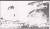 Bu dönemde hayvancılık ve tarım İstanbul’a yakın kazalarda önemsiz düzeydeydi; Çatalca Sancağı, Yalova Kazası gibi yerlerde ise gelişmişti. Küçükbaş hayvan yetiştiriciliği yaygındı. 1913 rakamları ile bu hayvan varlığından elde edilen süt miktarı 16.000 tona yakındı. 100 tondan fazla tereyağı ve 500 ton peynir üretimi, 3.100 arı kovanı ile 30 tona yakın bal ve 3 tona yakın balmumu üretimi 1913 İstanbul tarım ev hayvancılıkla ilgili sayımında ortaya çıkan rakamlardı. İpek böcekçiliği özellikle Yalova’da oldukça önemli seviyelere çıkmıştı.Birinci Dünya Savaşı’ndan önce İstanbul tüccarları bir müteahhide ham maddeleri ve parça başına hesaplanan imalat ücreti verir ve müteahhit de genelde evlerde çalışan işçilere bu malzemeyi dağıtıp, imalatı gerçekleştirildikten sonra mamul eşyayı toplayarak tüccara teslim ederdi. Dönemin yaygın sistemi bu idi. Bu tip üreticiler Birinci Dünya Savaşı öncesi greve gittiler ve 6045 kadın ve erkek işçi çalışmalarını tatil etti.Osmanlı Devleti, gelişmiş Avrupa ekonomilerinin ezici rekabeti karşısında hammadde ve yiyecek maddeleri satıp karşılığında mamul madde satın alan bir ülke durumuna geldiğinden, ülkede temel sanayi kurulamamıştı. Osmanlı Devleti’nde yüksek fırınlar ve metalürji fabrikaları bulunmamaktaydı. Üretim için gerekli makineler yabancı ülkelerden ithal edildiğinden makine sanayi kurulmamıştı. Bu dönemde gıda sanayinde 75 asli 3 tali olmak üzere 78 kuruluş kaydolmuş bulunmaktaydı. Bunların 31’i değirmen, 18’i şekerci, 9’u makarna imalatçısıdır. Gıda sanayinin dışında ülkede 202 imalat kuruluşu bulunmaktaydı. Ülke genelinde bulunan 202 imalat kuruluşunun 145’i İstanbul’da yer almaktaydı. Tablo 2Mevcut İmalat Kuruluşları (1912-1913)Kaynak: Osmanlı Sanayi İstatistikleri 1913-1915, Hazırlayan: A. Gündüz Ökçün, TC Başbakanlık Devlet İstatistik Enstitüsü Tarihi İstatistikler Dizisi, C.4, Ankara, DİE Matbaası, 1997, s. 16, 61, 68, 72, 74, 84, 87, 89, 91, 93, 101, 112, 117, 129, 135, 145, 148, 158, 163, 177, 184. 1912 yılında kentte Şehremaneti yönetimi oluşturulmuş ve savaş öncesi yıllarda İstanbul’a önemli yatırımlar yapılmıştır. Deniz ulaştırması geliştirilerek 1910’da İdari Mahsusa Şirketlerinin yerine Osmanlı Seyr- i Sefain İdaresi kurulmuştur. Telefon, elektrik ve elektrikli tramvay şebekeleri oluşturularak işletilmeye başlanmıştır. II. Abdülhamit’in siyasi nedenlerle elektriğin İstanbul’a sokulmasına uzun süre izin vermemesinden sonra II. Meşrutiyet’in ilanıyla birlikte İstanbul’un elektriğe kavuşturulması gündeme gelmiştir. İstanbul’da ilk elektrik enerjisi 11 Şubat 1914’te İstanbul tramvaylarına verildi. Birinci Dünya Savaşı’nın başlaması, hatların yapım ve genişletme işlerini güçleştirmiş hatta bir dönem ulaşım 8 ay için durdurulmuştur.2.2. Birinci Dünya Savaşı Yıllarında İstanbulBirinci Dünya Savaşı, Osmanlı Devleti’nin başkenti İstanbul’un geleneksel yapısını bozarak ona bambaşka bir görünüm kazandırmıştır. Şehrin tüm dengeleri değişmiş; geleneksel gelir bölüşümü bozularak kıtlık ve hayat pahalılığı baş göstermiştir. Birinci Dünya Savaşı’nın hemen başlarında, İstanbul’a tahıl ve başka tüketim malları sevkıyatı durdurulmuştur. Birinci Dünya Savaşı sırasında İstanbul’a denizyolu ile gelen temel tüketim maddesi olan un, Çanakkale Boğazı kapalı olduğu için kente ulaşamayınca ciddi boyutlarda un sıkıntısı başlamıştır. Bu durum kenti bir anda açlıkla karşı karşıya bırakmış, yiyecek fiyatları büyük bir hızla artmıştır.* Bu duruma iaşe komisyonları ve Men-i İhtikâr Komisyonunun, piyasada oluşan fiyatların çok altında narhlar koyması da eklenince hemen hemen bütün temel tüketim malları piyasadan çekilmiştir. Ardından karaborsacılık önü alınamaz boyutlara ulaşmıştır. İstanbul’un içinde bulunduğu yiyecek sıkıntısını gidermek amacıyla yöneticiler komisyonlar oluşturmuş, 1915’te iaşe ile ilgili Özel Ticaret Kurulları kurularak stokçuluk ve karaborsacılıkla mücadele başlatılmıştır. Savaş sonunda İaşe Nazırlığı kurulmuş ve başına da yıllardır İstanbul’un iaşe sorunlarıyla uğraşan İttihat ve Terakki Cemiyeti’nin temsilcisi Kara Kemal Bey getirilmiştir.Devlet müdahaleciliği ve “milli iktisat” uygulamaları Birinci Dünya Savaşı ile birlikte hızlanmıştır. Savaşın hemen başında kapitülasyonların 1 Ekim 1914’ten geçerli olmak üzere Osmanlı Devleti tarafından tümden kaldırıldığı ilan edilmiştir. Savaş yıllarında İstanbul’da kiralar iki katına çıkmıştır. Sınır boylarından akın eden yüz binlerce göçmen şehirde konut sıkıntısına sebep olmuştur. Babıâli 8 Nisan 1918’de kira artışlarını sınırlayan bir yasa çıkarmıştır. Bu dönemde devlet işletmelerinde çalışanların ücretleri oldukça düşük tutulmuştur. Şehirde en yüksek ücretleri kayıkçı, mavnacı, arabacı ve hamal esnafı almaktaydı. İttihat ve Terakki içinde önemli yere sahip olan esnaf örgütü taşımacılık işlerinin denetimini ellerinde bulunduruyordu. Taşımacılık ücretlerini kendileri belirliyor, İstanbul’un iaşesini fiilen ellerinde bulunduruyorlardı. Şehreminleri bu kesime söz geçirmekte türlü güçlükler çekiyordu.Savaş, Osmanlı toplumunun geleneksel gelir bölüşümünü altüst etmişti. Kısa sürede servet edinen savaş zenginleri sınıfı ortaya çıktı ve toplumun geniş bir kesimi yoksullaştı. Zengin kesim savaş yıllarında İstanbul’a alışılmadık bir görünüm kazandırdı. Eğlence düşkünlüğü yayılarak ahlaki bir çöküntü baş göstermeye başladı. İstanbul’da kumar, alkol ve kadın ticareti bu yıllarda geniş boyutlara ulaştı. Öte yandan kent yoksulluk ve sefalet yuvası haline gelerek sokaklar dilenen insanlarla dolmuştu.V. Mehmet Reşat’ın 3 Temmuz 1918’de ölümü ile VI. Mehmet Vahdettin padişah Osmanlı tahtına geçmiş ve tahta geçtikten kısa bir süre sonra, 21 Ağustos 1918’de İstanbul İngilizlerce bombalanmıştır. Ağustos 1918’de İttihat ve Terakki hükümeti de istifa etmiştir. Birinci Dünya Savaşı’ndan mağlup ayrılan Osmanlı Devleti İtilaf Devletleriyle 30 Ekim 1918’de Mondros Mütarekesi’ni imzalamış, bu mütarekeyle Osmanlı Devleti’nin elini kolunu bağlayan ve devleti her türlü işgal ve müdahaleye karşı savunmasız bırakan çok sayıda hüküm de kabul edilmiştir. Çok geçmeden, 13 Kasım 1918 günü ise devletin başkenti İstanbul işgal edilecektir.3. Mütareke Döneminde İstanbul30 Ekim 1918’de Mondros Mütarekesi imzalanmış, 2-3 Kasım 1918’de de iktidarda bulunan İttihat ve Terakki Fırkası’nın yöneticileri İstanbul’dan ayrılmıştır. İtilaf Devletlerinin Mondros Mütarekesi imzalanmadan önce “İstanbul'un bir Osmanlı şehri olarak kalacağını” vaat etmelerine rağmen, 13 Kasım 1918 de, İtilaf Devletleri'nin 22’si İngiliz, 12’si Fransız, 17’si İtalyan, 4’ü Yunan gemisi olmak üzere elli beş parça gemiden oluşan donanmalarını Haydarpaşa önlerine demirlemesiyle İstanbul işgal edilmeye başlanmıştır. Şehrin işgali 1786 gün sürmüştür. Bu fiili durum karşısında, Osmanlı hükümeti mütareke şartlarına uyulmamasını protesto etmekten başka hiçbir şey yapamamıştır.Mütareke Dönemi olarak adlandırılan bu dönem 1918-1922 yıllarını arasındaki beş yıldan kırk gün eksik bir süreyi kapsamıştır. Bu dönem, siyasal olduğu kadar toplumsal dönüşümlerin de gerçekleştiği bir dönem olmuştur.  Dönem, çok uluslu bir imparatorluktan ulusal bir devlete dönüşümde bir geçiş evresi olduğu için de ayrıca değer taşımaktadır.Müttefiklerin işgalinden sonra tarihi geçmişi boyunca çok uluslu ve çok dinli bir şehir olan İstanbul'da o güne dek pek görülmemiş olan kıyafetler, İngiliz, Fransız, İtalyan ve Yunan askerlerinin yanı sıra Fransız sömürge askerlerinin üniformaları, Hintli İngiliz birliklerinin üniformaları sokakları doldurmuştur. İstanbul’un işgal yılları, şehir tarihi için uluslararası bir ortamın yaşandığı bir dönem olmuştur. İşgalle birlikte İtilaf Devletleri’nin baskıları ve keyfi uygulamaları artmış gerek Türk memurları, gerekse İstanbul halkı ikinci sınıf muameleye maruz kalmıştır. Savaştan sosyo-ekonomik çöküntü ile çıkmış olan halk bu ortamda tamamen ümitsizliğe ve geçim derdine düşmüştür. Mütareke’nin yürürlüğe girdiği ilk günlerde İstanbul’da umutsuzluk hâkim olmuştur. Şehirde Mütareke’nin imzalanmasından sonra bir bolluk yaşanacağı umut edilirken tam tersine kömür, elektrik, su, iaşe, asayiş, konut ve eğitim kurumlarının işlemez hale gelmesi gibi pek çok sorun ortaya çıkmıştır. İstanbul’un dönem itibariyle su, elektrik, tramvay ve vapur hizmetleri için günde 1200 ton kömüre ihtiyacı bulunmaktadır. Birinci Dünya Savaşı’ndan önce bu ihtiyaç Zonguldak kömür madenlerinden karşılanabilirken savaştan sonra şehrin kömür ihtiyacı karşılanamaz hale gelmiştir. Böylece İstanbul’da şehir hizmetlerinin görülmesini sağlayacak olan kömürün temini konusunda Mütareke döneminde büyük sıkıntılar yaşanmıştır.  Kömür sıkıntısı şehirde tramvayların işlememesine ve Boğaz vapurlarının seyrek olarak çalışmasına yol açmıştır. Bu dönem polis sayısı oldukça azalmış, onlara da yolsuzluk yaptıkları inancıyla kimsenin güveni kalmamıştır. Ana caddeler yarı aydınlık, ara sokaklar kapkaranlık olduğu için hırsızların, soyguncuların korkusundan hava karardıktan sonra şehirde kimse silahsız sokağa çıkamaz olmuştur. Savaş yıllarındaki belirsizlikten ve cephe gerisindeki otorite boşluğundan yararlanarak vurgunculuk yapan bir kısım esnaf ve tüccar faaliyetlerini Mütareke döneminde de sürdürmeye çalışmıştır. Şehirde özellikle zahire, un ve ekmek temininde sıkıntı çekilmiş, alınan tüm önlemlere rağmen un ve ekmeğin kalitesi zaman zaman insan sağlığını bozacak derecede kötüleşmiştir. Ekmeğin kalitesi ve dağıtımı konusunda yaşanan sıkıntılar üzerine Sadaret’ten Şehremaneti’ne gönderilen bir tezkereyle konuyla ilgilenmek üzere bir heyetin kurulması kararı alınmıştır. Para değerini kaybederken yiyecek fiyatları artmış ve vurgunculuk yaygınlaşmıştır. İstanbul’a İtilaf kuvvetlerinin gelmesinden sonra başında bir İngiliz'in bulunduğu Uluslararası Zabıta Kuvveti, kentteki polis kuvvetinin denetimi işini üstlenmiştir. Müttefikler bundan başka üçte biri İngiliz, üçte biri Fransız ve üçte biri de İtalyanlardan oluşan ayrı bir Müttefikler Arası Polis Kuvveti oluşturmuşlar ve kendi askeri mahkemelerini kurmuşlardır. İstanbul işgal bölgelerine ayrılmıştır. Haliç'in güney tarafındaki eski İstanbul ve tarihi yarımada da Fransızlar, Tophane ve Beyoğlu'nda İngilizler, Üsküdar'da İtalyanlar ve Fener Rum Patrikhanesi civarında da küçük bir birlikle Yunanlılar egemenlik kurmuşlardır. Bazı caddelerde Türk, İngiliz, Fransız ve İtalyan askerlerinden oluşan dörder kişilik inzibat ekipleri birlikte devriye gezmeye başlamıştır. İstanbul'daki Yüksek Komiserlik görevleri İngilizler, Fransızlar, İtalyanlar ve Yunanlılar tarafından kendi amirallerine verilmiştir. İstanbul'un işgal altında olduğu süre boyunca Amerikalıların Yüksek Komiseri ise bugün Nişantaşı’ndaki Amerikan Hastanesi'ne ismi verilmiş olan Amiral Bristol idi. Osmanlı Devleti’nin Mondros Mütarekesinden sonra saltanat uğruna Sevr Antlaşması hükümleri doğrultusunda parçalanması ve Batı boyunduruğuna girmesini tek çözüm olarak gören İstanbul’daki Padişah hükümeti yavaş yavaş siyasal etkinliğini yitiriyordu. Öte yandan Anadolu’da Erzurum ve Sivas Kongreleri’nin toplanması ve ardından Ankara'da TBMM’nin kuruluşuyla birlikte "Müdafaa-i Hukuk" adıyla bilinen ulusalcı hareketin gücünü ve etkinliğini artırdığı yeni bir dönem başlıyordu. İttihatçı liderler İstanbul’dan ayrılmadan önce iaşeci Kara Kemal’e “Karakol” cemiyetini kurdurmuştu. Bu cemiyet İttihatçıların Ermeni komitecilerinden korunmasını ve tutuklanmalarının önlenmesini amaçlıyordu. Karakol, işgale karşı İstanbul mitinglerini düzenleyen kuruluşlardan biriydi. Karakol Cemiyeti Ulusal Kurtuluş Hareketine yardımcı olmak üzere çalışmalar yaparak eylemlere girişmiştir. Anadolu’ya geçmek isteyenlerin İstanbul’dan kaçırılmasını, İngilizlerden ve Babıâli’den istihbarat alınıp M. Kemal Paşa’ya iletilmesini, Anadolu’ya cephane ve yardım gönderilmesini sağlamıştır.Birinci Dünya Savaşı’nda elden çıkan topraklardan İstanbul’a göçler, Ateşkes Dönemi’nde de sürmüştür. Yunanlıların işgal ettiği bölgelerde Yunan zulmünden kaçanlar İstanbul’a sığınmaya başlamıştır. Muhacir Müdüriyet-i Umumiyesi ile Hilal-i Ahmer (Kızılay) bu göçmenlerin barındırılması ve yedirilip giydirilmesi için çalışmalar yapmıştır. Bu dönem Yunan işgalinden kaçanlar için İstanbul’da elli dolayında iskân merkezi belirlenmiştir. 1919’da İstanbul’da nüfusun etnik ve dinsel dağılımı şöyle idi: Tablo 31919 Yılında İstanbul’un Nüfus Yapısı (Etnik ve Dinsel)Kaynak: Yurt Ansiklopedisi, s.3832.İstanbul, 1919’daki nüfus toplamı ile Osmanlı Devleti’nin en büyük kenti olmakla birlikte Avrupa’nın en büyük kentleri sıralamasında da onuncu sırada bulunmaktaydı. Bu dönem Yunanlılar, Rum nüfusunu barış görüşmelerinde pazarlık konusu yapmak için İstanbul’a Rum nüfusun göçünü teşvik etmişlerdir. En büyük göç dalgası Şubat-Mart 1920’de Rusya’dan gelmiştir. Basının ve hükümetin karşı çıkışlarına rağmen 140 dolayında gemi ile 150 bin kadar mülteci İngiltere tarafından İstanbul’a getirilmiştir. İtilaf Devletlerince mültecilerin 55 bini değişik ülkelere gönderilmiştir. Kalanlar ise yabancı kuruluşların katkısıyla İstanbul’a yerleştirilmiştir. İstanbul’da Rum mültecilerin yararlanması için Kızılhaç ve Kızılay tarafından hastaneler, sağlık tesisleri açılmıştır.Şubat 1919’da çıkarılan bir kararname ile yoğunluğu İstanbul’da bulunan basına sansür uygulanmaya başlanmıştır. 15 Şubat 1920’de İstanbul’u işgal eden İngilizler 140 kadar gazeteciyi, aydını, yönetici ve siyasetçiyi tutuklayıp Malta adasına sürmüşlerdir. Malta’ya sürülenler 1921’de serbest bırakılmıştır. İstanbul basını, Ulusal Kurtuluş Savaşı başlayınca Kurtuluş Savaşını destekleyenler ve karşısında olanlar şeklinde ikiye bölünmüştür. Anadolu hareketini destekleyen gazeteler ise İstanbul Hükümetince sürekli bir sansüre uğrayarak ve sorgulanmışlardır.İşgal yılları İtilaf Devletleri temsilcilerinin şehre hakim oldukları, Osmanlı hanedanından çok daha güçlü olduklarını göstermeye başladıkları, azınlıkların her geçen gün saldırganlıklarını artırdıkları, ülkeyi terk eden İttihat ve Terakki Fırkası üyelerine karşı başlatılan yıldırma kampanyasının şehre dehşet saçtığı bir dönem olmuştur. Güçlerinin ağırlık merkezini İstanbul'a kaydıran İngilizler, 9 Mart 1920 tarihinde İstanbul Türk Ocağını, 14 Mart’ta da İstanbul Telgrafhanesini işgal etmişler ve 15 Mart gecesi toplu işgal eylemini başlatmışlardır. Bakırköy'den Kadıköy'e kadar bütün İstanbul Limanı İtilaf Donanması tarafından abluka altına alınarak sabaha karşı çok sayıda asker karaya çıkarılmıştır.İşgal altındaki İstanbul’a İtilaf Devletleri 16 Mart 1920’de yeni kuvvetler çıkarmıştır. Bu işgal kuvvetleri devletin kurumlarına, bakanlıklara, kışlalara, karakollara, postanelere ve telgrafhaneye yerleştirilmişlerdir. İşgalle birlikte Osmanlı devletinin milletvekilleri tutuklanmış, Meclis işgal kuvvetlerinin baskıları ile 11 Nisan 1920’de feshedilmiştir. Milletvekillerinden kaçabilenler Ankara’ya gitmişlerdir.Yaşanan bu gelişmeler, İstanbul'un Müslüman halkı tarafından dehşetle izlenmiştir. Bu sırada Rumlar kiliselerde toplanarak şehrin Yunanistan'a ilhak edilmesi için ayin ve sokaklarda aynı amaçlı gösteriler yapmaktadırlar. Rumların bu faaliyetlerine ilk cevaplar, erkeklerin çoğunluğu milli mücadele saflarına katıldığı ya da bir kısmı kendilerine yapılan baskıdan yıldığı için saklanmak zorunda kaldığından, Müslüman Türk kadınlarından gelmiştir. İstanbul’da kadın direnişi 1919 Mart’ında Fatih'in Türbesi’nde şehitleri anma toplantısıyla başlamış, 19 Mayıs 1919 tarihinde yapılan işgali telin mitingi ile sürmüştür. Bu mitinglerin en görkemlisi, Halide Edip'in önderlik ettiği Büyük Fatih Mitingi olmuştur. İstanbul'da işgale ve saraya karşı direnişin diğer bir boyutunu da gizli örgütler ve faaliyetleri oluşturmaktaydı. Anadolu'ya gizli yollardan asker, silah ve cephane sevk eden bu örgütler ayni zamanda istihbarat görevi de yapıyorlardı. İstanbul’un işgali ile faaliyetine son verilen Karakol Cemiyeti’nin yerine kurulan Müdafaa-i Milliye Teşkilatı bunların en önde gelenleriydi. Bu cemiyet, Anadolu ve Rumeli Müdafaa-i Hukuk Cemiyeti ile çok yakın bir ilişki içinde çalıştı. 10 Ağustos 1920’de Birinci Dünya Savaşı’nın ertelenen antlaşması Sevr Antlaşması Osmanlı Devleti’nin Saltanat Şurası tarafından imzalandığında Anadolu’daki işgaller sürmekteydi. İşgallere karşı, Karakol Cemiyeti İstanbul’da yeraltı faaliyetlerini devam ettiriyor, Büyük Millet Meclisi’nin faaliyetlerine paralel çalışmalar yapıyordu. Bu dönemde, Çarlık Rusya’sı Bolşevik İhtilalciler karşısında yenilince, Beyaz Rus Ordularıyla birlikte kaçan Rus aristokrasisi ve zengin kesimden oluşan Rus mülteciler İstanbul'a sığınmışlardır. Bu mülteciler, yanlarına aldıkları menkulleri İstanbul piyasasına sürerek şehirde geçici bir canlılık yaratmıştır. Bu dönem bir yandan işgal kuvvetleriyle yabancı askerlerin, diğer yandan mülteci Rusların istilasına uğrayan İstanbul, yeni kültürel alışkanlıklar edinmeye başlamıştır. İşgal güçleri bir kısım İstanbulluyu belirli tüketim alışkanlıklarına özendirirken, yoksul halk ve mülteciler de çok güç şartlar altında yaşamlarını sürdürmektedir. Yoksulların sayısı,  Rus mültecilerin sayılarının artması ile giderek yükselmiştir. İstanbul'da Mütareke ile birlikte Boğazdaki yalılardan ziyade Adalar rağbet görmeğe başlamıştır. İstanbul’da denize girme alışkanlığı Rus mültecilerin gelmesiyle birlikte yaygınlaşmıştır. Mütareke yıllarının İstanbul'a getirdiği yeni bir kültür de barlar olmuştur.  Osmanlı'nın son döneminde dünyanın pek çok yerinden - ülkelerinde gözden düşmüş- şantözler, cambazlar, sanatçılar kafekonserleri İstanbullular için cazip hale getirmiştir. İstanbullular zamanla Galata’nın izbe meyhaneleri ve kafekonserleri yerine bu yeni barları tercih etmeye başlamıştır. Yine bu dönemde sinemalar gelişmeye başlamıştır. Mütareke dönemi sinemalarında dünyayı dolaşan eski filmler ard arda gösterilmiştir. Ellerine pastırma-ekmek veya sucuk-ekmek alan İstanbul seyircisi de bu karanlık ve havasız sinemalarda film seyretmeye gelerek şehrin yeni kültürüne uyum göstermiştir.Beyoğlu’ndaki lokanta, kabare, bar ve kumarhane gibi işyerleri kısa bir süre sonra mülteci Rusların eline geçmiştir. Bu yerlerde Osmanlı delikanlıları, Ruslara özgü gece hayatı ve eğlencesiyle tanışmış, işgal altında kan ağlayan bir şehir halkının bir kesimi Ruslar sayesinde eğlenmeyi sürdürmüştür. Bu dönem İstanbul'unda fuhuş da artmıştır. Meşrutiyet'in ilanının getirdiği özgürlük ortamının yarattığı "feminizm" dalgası, Osmanlı kadınını da bir ölçüde geleneksel değer yargılarından koparmıştır. Yıllarca süren savaşların neden olduğu yoksulluk ve yalnızlık duygusu kadını sefalete sürüklerken bu durum fuhuşun yaygınlaşmasında etkili olmuştur.İstanbul'da Mondros Mütarekesi’nin imzalanması ile başlayan Mütareke Dönemi, 9 Eylül 1922 günü Türkiye Büyük Millet Meclisi ordularının İzmir'e girmesi, 11 Ekim 1922 günü Mudanya'da İtilaf Devletleri temsilcileri ile Kurtuluş Savaşı'nın galibi Türkiye Büyük Millet Meclisi Hükümeti temsilcileri arasında Mudanya Mütarekesi’nin imzalanması ile sona ermiştir. Birinci Dünya Savaşı sonunda 1-1,2 milyon olarak tahmin edilen İstanbul nüfusunun ancak yarısı Türklerden oluşuyordu. Geri kalanın 385 bini Rum,118 bini Ermeni, 44 bini Yahudi ve bir kısmı da “tatlı su Frenkleri” denilen Avrupalılardan oluşuyordu.13 Kasım 1919 ve 16 Mart 1920’de İstanbul’u iki kez işgal eden İtilaf Devletleri’nin Lozan Antlaşması’na göre en geç 4 Ekim 1923’te şehri terk etmeleri gerekmekteydi. 2 Ekim’de işgal kuvvetleri İstanbul’dan ayrıldılar. 1918’de İtilaf Devletleri’nin işgali altına giren İstanbul, 6 Ekim 1923’te işgalden kurtulmuştu. 6 Ekim’de Türk Ordusu İstanbul’a girmiştir. Bu tarih “İstanbul’un Kurtuluş Bayramı” olarak ilan edilmiştir. 13 Ekim 1923’te kabul edilen bir önerge ile Ankara’nın Türkiye Devletinin başkenti olmasından sonra İstanbul artık Türkiye’nin kültür ve ticaret merkezi olarak kabul edilecektir. 4. Cumhuriyet Dönemi İstanbul’u4.1. Çağdaşlaşma Hareketinin İlk Uygulama Yeri Olarak İstanbul’un Bir Kültürel Merkeze Dönüştürülmesi Büyük Taarruzdan sonra Türk birlikleri 5 Ekim 1923 günü Anadolu yakasına, 6 Ekim 1923 günü de Sarayburnu'ndan İstanbul'a girdi. Bu tarihten sonra 6 Ekim günü İstanbul'un kurtuluş günü olarak kabul edildi. Türkiye Büyük Millet Meclisi, 13 Ekim 1923 tarihinde Osmanlı Devleti’nin başkenti olan İstanbul’un yerine Ankara'yı Türkiye Cumhuriyeti'nin başkenti yapmaya karar verdi. Ancak bu karar halifeliğin merkezi olan İstanbul'un devlet merkezi olarak da kalmasında ısrar eden İstanbul basını ve halkı tarafından şiddetli tepkilere yol açtı. İstanbul dört yüz yetmiş yıllık bir Türk başkentiydi. Ondan önceki bin yıla yakın bir zaman da Doğu Roma ve Bizans İmparatorluğu'nun başkenti olarak tarihte iz bırakmıştı. İstanbul'da Osmanlı bürokrasisinin büyük bölümü bulunuyordu. İstanbul’un yerini Ankara’nın alması üzerine 1923 yılında Osmanlı bürokratlarının pek çoğu işini kaybetmişti. Ankara’nın başkent olması nedeniyle İstanbul'un iş dünyası da özellikle devlet ile olan işlerin takibinin güçleşeceği iddiasıyla yeni durumun etkilerini ortaya koymaktaydı.Bu yıllarda İstanbul'u bir kültür merkezi yapmak isteyen Atatürk, buradaki değerlerin korunmasına ve ortaya çıkartılmasına büyük çaba gösterdi. Ülkeyi terk eden Osmanlı Hanedanı’nın mallarının bir kısmı toplumsal hizmete açıldı. 1924 yılında Topkapı Saray'ı müze haline dönüştürüldü. Dolmabahçe Saray’ında Resim ve Heykel Müzesi açıldı. Laikliği ve çağdaşlaşmayı getiren yasalar çerçevesinde, hem adalet, eğitim, hem de günlük yaşam alanında yeni yönetmelikler uzun süre Müslüman dünyasına kılavuzluk yapan İstanbul'da uygulandı. Atatürk, Türkiye Cumhuriyeti'nin kültürel alanda çağdaşlaşma girişimlerinin ilkini İstanbul'da başlattı. Yurtdışı gezilerine çıkmayan, Anadolu'daki gezilerinde de hiçbir yerde bir veya birkaç geceden fazla kalmayan Atatürk, 1927'deki ilk resmi ziyaretinden ölümüne değin, İstanbul'da aylarca kaldı. 1928 de Harf Devrimi için ilk ders İstanbul'da Dolmabahçe Sarayı’nda verildi. Türk Dil Kurumu ve Türk Tarih Kurumu çalışmalarını ve Üniversite Reformu’nu burada başlattı. 8 Şubat 1928'de ilk Türkçe hutbe İstanbul camilerinde okutuldu. 1935’de Ayasofya müze oldu. İstanbul’un sosyal ve sanatsal çehresinin bozulmaması için çaba gösterildi. 4.2. İstanbul’un Yeni İlgi Merkezleri ve Şehir Planı Atatürk'ün İstanbul'da bulunduğu zamanlar Dolmabahçe Sarayı, Yalova, Florya ve Adalar’ı dinlenme ve çalışma ortamı olarak seçti. Gazi, dinlenme yeri olarak tercih ettiği Yalova’yı kaplıca ve sağlık turizmine açtırdı; burası için bir imar planı hazırlattı. Kaplıcaların modern yapılara kavuşmasını sağlayarak Yalova’yı hareketli, şirin ve güzel bir turizm merkezi haline getirdi. Millet Çiftliği, Atatürk Köşkü, Cumhurbaşkanlığı Köşkü ile Termal Otel Atatürk Döneminde yapıldı. Atatürk döneminde Yalova, Türkiye Cumhuriyeti'nin yazlık kenti oldu. Atatürk'ün Florya’ya ilgisi 1935'ten sonra başladı. Buradaki doğal plajda İstanbul Belediyesi tarafından Cumhurbaşkanlığı Deniz Köşkü'nün yapılması ve Atatürk'ün 1935, 1936 ve 1937 yaz aylarında burada denize girmesi ile Florya İstanbulluların rağbet ettiği bir yer haline geldi. 1934'te, en ünlü Fransız kentçilik uzmanlarından, Henri Prost İstanbul’a davet edilerek, kenti yenilemek için bir "nazım plan"ı hazırlamasını istendi. 1937'de, Henri Prost İstanbul içinde, doğudan batıya ve kuzeyden güneye doğru biri boğaz kıyılarında, diğeri Azapkapı'dan Taksim'e doğru iki ulaşım yolunun açılmasını, ikinci bir köprü yapılarak İstanbul ile Galata arasındaki yolların iyi1eştirilmesini, Karaköy-Eminönü Köprüsü’nün onarılmasını önerdi. Prost ayrıca başlıca tarihsel anıtların çevresinin açılarak anıtların ortaya çıkarılmasını, parkların yapılmasını, özellikle de Sarayburnu'ndan Sultanahmet'e kadar uzanan bir arkeoloji parkının düzenlenmesini öngördü. Ne var ki Atatürk'ün ölümü ve daha sonra da İkinci Dünya Savaşı’nın patlak vermesi bu planın uygulanmasını geciktirdi ve plan ancak yirmi yıl sonra uygulamaya konulabildi.1930 yılında çıkarılan bir yasa ile kentin yönetimi düzenlendi. İki bölgeye ayrılan İstanbul Belediyesi, aynı zamanda İstanbul ilinin valiliğini de yapan bir belediye başkanınca yönetildi. Belediye Başkanını hükümet atıyordu ve hem kenti hem de ili yönetmekle görevli 68 üyeli bir meclis Belediye Başkanına yardım ediyordu. Dolayısıyla İstanbul’un yönetimi merkezi siyasal iktidarın vesayeti altındaydı. İstanbul Türkiye Büyük Millet Meclisi’nde 23 Nisan 1920’de 8’i seçilen 4’ü İstanbul’dan kaçarak gelen toplam 12 milletvekili, 11 Ağustos 1923’te 17 milletvekili, 1 Kasım 1927’de 17 milletvekili, 4 Mayıs 1931’de 18 milletvekili, 1 Mart 1935’te 20 milletvekili, 3 Nisan 1939’da 19 milletvekili ile temsil edildi.4.3. Sanayi, Tarım, Ticaret ve Bankacılık Ankara'nın başkent oluşundan en fazla zarar görenler işadamları, bürokratlar, İstanbul'un eski üst tabaka denebilecek kesimi ile safahat düşkünleri ve eski kapıkulları olmuştu. Doğal olarak bu kesim Ankara'nın başkent olmasına karşı çıkmıştı. İstanbul basınının büyük kısmı da Ankara'yı başkent olarak kabul etmiyordu. İstanbul'daki yabancı misyon mensupları, büyükelçilikler ve levanten denilen yerli yabancılar da uzun süre Ankara'yı başkent olarak benimseyemediler. 1923’lerde İstanbul ticaret çevresinde, İstanbul’un iktisadi hayatında Birinci Dünya savaşına kadar egemen olan gayrimüslimler ve yabancıların yerine Müslüman Türk unsurunu egemen kılmanın çareleri aranmaktaydı. Bu amaçla Milli Türk Ticaret Birliği adında bir örgüt kuruldu ve bu örgüt aracılığıyla İstanbul Ticaret ve Sanayi Odası millileştirildi. İstanbul'da bulunan kamu kesimine ait şirketler - elektrik, gaz, su, tramvaylar, Galata'daki tünel, demiryolları- Türk hükümeti tarafından satın alınarak birbiri ardı sıra ulusallaştırıldı ve bu şirketlerin yöneticileri Türkler arasından seçildi. İstanbul'da kurulan Osmanlı Bankası, devlet bankası olma ayrıcalığını, 1930'da Ankara'da kurulan Merkez Bankası'na devretti. Bununla birlikte, birkaç Batı bankası, birkaç sigorta şirketi ve önemi azalmış bazı başka şirketler İstanbul'da varlığını sürdürdü. 1932'de İstanbul'da 14'ü banka olmak üzere 103 yabancı şirket vardı. 1929 ekonomik buhranıyla birlikte bankaların sayısının giderek azalması sonucu 1936’da yabancı bankaların sayısı 9’a düştü. Bununla birlikte İstanbul ülkenin başlıca ticaret, hatta sanayi merkezi olmaya devam etti. Çünkü Batı Avrupa ile ulaşımı kolaydı ve geleneksel ilişkiler sürmekteydi.İstanbul, yeni dönemde başta işsizlik olmak üzere bir dizi ekonomik sıkıntıyla yüz yüze kaldı. Başkent olma özelliğini yitirdiği için İstanbul’a ayrılan kaynaklar İstanbul'dan elde edilen gelire göre azalmıştı. Alım gücü, buna bağlı olarak ticari etkinlik de azaldı. 1922- 1927 yılları arasındaki beş yıl boyunca İstanbul Saray'ın kapıkullarının açığa çıkması, Babıâli ve Bakanlıkların bürokrat ve teknokrat kadrolarında çalışanlarının açıkta kalması sebebi ile yoksulluk yaşadı. Bütün bu nedenlerden dolayı söz konusu kadrolardan bir kısmı küçük memuriyetlerle Anadolu'ya dağıldılar. Bu İstanbul'un yükünü hafifletirken İstanbul kültürünün ve görgüsünün Anadolu'ya taşınmasına yol açtı. 1929 Dünya Ekonomik Buhranı’ndan sonra İstanbul’da da korumacı ve devletçi ekonomi politikaları uygulanmaya başlandı. 1930- 1939 yılları arasında İstanbul sanayinde özellikle tekstil ve gıda alanlarında gelişme yaşandığı görülmüştür. Öte yandan 1932 yılında tüm ülke genelinde metal eşya, teçhizat ve makine sanayi işyerlerinin yüzde 67,06’sı, dokuma sanayi işyerlerinin yüzde 62,09’u ve kağıt ürünleri sanayisinin yüzde 56.10’u İstanbul’da bulunmaktadır. Bu dönem devlet tarafından pek çok fabrika kurulurken küçük işletmeler de şehir sanayisinin gelişiminde önemli bir yer tutmuştur. Bu küçük işletmelerin başında ayakkabıcılık, terzilik, ekmekçilik, demir sanayi, ağaç sanayi, dokuma sanayi, berberlik, inşaat sanayi, reçel-şekerlemecilik, gaz, su, elektrik sanayi, yorgancılık, saraçlık ve deri eşya yapımı, fotoğrafçılık, ciltçilik, camcılık, ağızlık ve tespih yapımı ve motorlu taşıt onarımı gelmektedir. Bu küçük işletmelerde 1930’lu yıllar boyunca toplam 42.750 işçi çalışmıştır.Bu yıllarda İstanbul'a talep, küçük bir kent olan Ankara'ya oranla çok daha fazlaydı. Ankara'da yaşayan bazı ayrıcalıklı kimseler her türlü fırsatı değerlendirerek "sürgün" yaşamlarına son veriyorlar ve ünlü Ankara-İstanbul gece treniyle kendilerini İstanbul'a atarak özlemlerini gideriyorlardı. Öte yandan Asya ve Avrupa kıtalarını birbirine bağlayan ve Türkiye Cumhuriyeti için stratejik önemi olan İstanbul’un sanayisi, 1936 yılında Çanakkale ile İstanbul Boğazlarını denetleme ve buralara yeniden askeri tesisler kurma hakkının Türkiye'ye verildiği Montreux Sözleşmesi’nin imzalanmasından son derece olumlu etkilenmişti. Cumhuriyetin ilk yıllarında tarım dışı faaliyetlerde uzmanlaşmış olan İstanbul, ülkenin diğer illerine göre büyük nüfus barındıran il olarak başka yörelerdeki tarımsal faaliyetlerin gelişimine olumlu etkilerde bulundu. İstanbul ülkenin diğer illerinden tarım ürünleri talep eden kent durumundaydı. 1927 tarım sayımına göre İstanbul çiftçi nüfusu 78.700 kadardır. Her çiftçi ailesine 22,8 dönüm toprak, 1,5 çift hayvan, 10,9 çiftlik hayvanı düşüyordu. Her çiftçi ailesinin ortalama 4-5 nüfusu vardı. İldeki  tarım toprağının yüzde 95’i tahıl, geri kalan üretim alanları ise baklagil ve sanayi bitkilerine ayrılmıştı. 14.000 dolayında tarım aracı vardı; bunun 308’i traktör, biçerdöver ve harman makinesiydi. 1927 yılında İstanbul’da 184.000 dolayında çiftlik hayvanı, 14.000 çeki hayvanı, 73.000 kümes hayvanı vardı.  4.4. Nüfus Dağılımı, Eğitim ve Sağlıkİstanbul’un nüfusu 1922 yılında 710.286 iken 1924’te 500.000’e düşmüştü. Osmanlı Devleti’nin yıkılması ve Lozan Antlaşması’nın imzalanmasından sonra Misak-ı Milli sınırları dışında kalan soydaşlarımız bulundukları topraklardan ülkemize göç ettiler. Gelen aileler İstanbul dışındaki il ve ilçelere yerleştirildiler. Bu dönemde genellikle göçmen aileleri devlet tarafından İstanbul'da iskân ettirilmemekteydi. Bu çok partili döneme kadar devlet politikası olarak devam etti. Kentin nüfusunun büyük bölümünü Türkler oluşturmasına karşın hâlâ kentte kalan azınlıklar ve yabancılar her şeye karşın kentin eskisi kadar olmasa bile, kozmopolit yapısını sürdürmesine neden oluyordu. İstanbul’da nüfus mozaiği büyük ölçüde kendini korudu. Kurtuluş Savaşından sonra Lozan Konferansı’ndan önce Türkiye Yunanistan arasında 30 Ocak 1923 de bir sözleşme ve protokol imzalandı. Bu sözleşmeye göre, Türkiye sınırları içinde kalan Rumlarla, Yunanistan’da kalan Müslüman Türklerin değişimi yapılacak, yalnız 30 Ekim 1918 den önce İstanbul Belediyesi sınırları içinde yerleşmiş (etabli) bulunan Rumlarla, Batı Trakya Türkleri bu değişimin dışında tutulacak, yani bunlar bulundukları yerlerde kalacaklardı. Bu sözleşmede geçen yerleşmiş deyimi anlamının Türk kanunlarına göre tayin edilmesi de kabul edilmişti. Fakat İstanbul'da mümkün olduğu kadar fazla sayıda Rum bırakmak isteyen Yunanistan ile Türkiye arasında anlaşmazlık çıktı.  Bu anlaşmazlıklar 10 Haziran 1930 tarihinde imzalanan yeni bir antlaşma ile aşıldı. Yerleşme tarihleri ne olursa olsun İstanbul Rumları ve Batı Trakya Türklerinin hepsi yerleşmiş (etabli) kapsamı içine alındı. 1935 yılında İstanbul nüfusunun dinlere göre dağılımı aşağıdaki gibiydi:Tablo 4İstanbul Nüfusunun Dinlere Göre Dağılımı (1935)Kaynak: İstanbul Külliyatı (İK) Cumhuriyet Dönemi İstanbul İstatistikleri 1 Nüfus ve Demografi (1927 - 1990), İstanbul, 1997, s.137.İstanbul, Cumhuriyet dönemi okur-yazarlık oranlarının ülke çapında en yüksek olduğu şehir olmuştur. 1935 yılında Türkiye’de toplam 12.862.754 kişi içinde 10.387.105’i okuma yazma bilmezken aynı yıl 799.255 toplam içinde İstanbul’da okur-yazarlığı olanların sayısının toplamı 474.025’tir. 1928- 29 yıllarından itibaren İkinci Dünya Savaşı yıllarına kadar İstanbul’daki Okul Öncesi Eğitim kurumlarında toplam 2.681 öğrenci eğitim görmüştür. 1935 yılından 1939 yılına kadar İstanbul’da eğitim veren İlk, Ortaokul ve Liselerin sayısı aşağıdaki gibidir:Tablo 5İlkokul, Ortaokul, Lise Sayıları (1935-1939)Kaynak: İ.K. Cumhuriyet Dönemi İstanbul İstatistikleri 18 Eğitim (1927 - 1990), s.323.Bu dönemde hükümetçe ilk ve orta öğretimi Türkçeleştirmek ve geliştirmek arzusu ile Türk okulları, kolejleri, liseleri destekleniyordu ancak İstanbullu aileler, erkek çocuklarını Fransız-Türk lisesi Galatasaray'a ya da Bebek'teki Amerikan Koleji Robert College'a ve kız çocuklarını Notre-Dame-De-Sion'a ya da Amerikan Koleji’ne gönderme geleneğini sürüyordu. Arapça ve Farsça'nın yerine Fransızca ve İngilizce öğretilmeye başlandı. Azınlıklara ait -daha çok da Rum, Ermeni, ya da Yahudi öğrencilerin gittiği-  okulların sayısı azaltıldı. 1930'lu yılların sonunda, Fındıklı'da Güzel Sanatlar Akademisi kuruldu. 1933'te İstanbul Üniversitesi yeniden düzenlendi. 	Cumhuriyet döneminde Osmanlı devletinden bütün yurtta 78 hastane ve 4400 yatak devralınmıştı. 1938 yılının sonunda yalnızca İstanbul’daki hastanelerin yatak sayısı 6900’ü geçmiştir. İstanbul’da devlet, özel, azınlık ve yabancı hastaneleri olmak üzere dört tip hastane bulunmaktaydı. İstanbul’da devlet tarafından 1924’te İntaniye Hastanesi, 1927’de Akıl Hastalıkları Hastanesi, 1933’de Haydarpaşa Numune Hastaneleri alanlarında örnek olarak kurulmuş sağlık kuruluşlarıydı. Türkiye’de İkinci Dünya Savaşı’nın başlamasından önce toplam 153 hastane bulunmaktaydı. Bu hastanelerin 41’i İstanbul’daydı. İstanbul’da 1939 yılında toplam sayısı 41’i bulan hastanelerin 14’ü kamu, 27’si ise özel kuruluşlardı.5. İkinci Dünya Savaşı Yıllarında İstanbul1 Eylül 1939’da Almanya’nın Polonya’ya saldırmasıyla İkinci  Dünya Savaşı’nın başlamasından sonra Türkiye tüm savaş boyunca tarafsızlığını muhafaza ederek,  denge politikası izlemesine rağmen savaş yine de Türkiye’nin dolayısıyla İstanbul’un sosyo-ekonomik hayatında etkilerini göstermekte gecikmedi. Savaş yılları ekonomik sıkıntıların arttığı yokluk yılları oldu. Gerek üretim ve ithalatın azalması, gerekse tüketimin çoğalması ve diğer sebeplerle arz ve talep dengesi bozuldu. 1939’da savaşın başlamasından kısa bir süre sonra,  Türkiye’de yaklaşık bir milyon kişi silahaltına alındı. Böylece tarımdaki faal nüfusun önemli bir kısmı üretimden çekilmiş oldu.  Bu dönem Türkiye içinde karaborsa ve vurgunculuk olaylarının arttığı, enflasyonist ortamın yaşandığı yıllardır. 14 Ocak 1942’de İstanbul’da, ekmeğin karneyle dağıtımına başlandı. Öte yandan hızlı fiyat artışlarına çare aranırken, olağanüstü savaş kazançlarını vergilendirme fikri gündeme geldi. Bir taraftan üretim ve ithalatı artırma veya düzenleme ve tüketimi kısmaya yönelik önlemler, diğer taraftan bu dengesizlikten yararlanmaya kalkışan kötü niyetli kimselerin spekülatif mahiyetteki hareketlerini önleyici tedbirler alınması gereği ortaya çıkmıştı. Bu gerekliliğe paralel olarak Türk ekonomik hayatında yaşanan olağanüstü durum dolayısıyla meydana gelebilecek aksaklıkları önlemek, ordunun devamlı artan giderlerini karşılayabilmek ve bunların hiç olmazsa en az zararla geçiştirilebilmesi amacıyla, Ocak 1940’ta Milli Koruma Kanunu, Kasım 1942’de Varlık Vergisi Kanunu, 1944’te Toprak Mahsulleri Vergisi Kanunu, 1945’te Çiftçiyi Topraklandırma Kanunu çıkarıldı.1942'de çıkarılan Varlık Vergisi Kanunu mallara, mülklere, ticaretten elde edilen kazançlara konan, yerel komisyonlar tarafından tutarı belirlendikten sonra hemen ödenmesi gereken özel bir vergiydi. Yerel ticarette en büyük çoğunluğu oluşturan İstanbullu azınlıklar, Müslüman Türklerden çok daha yüksek oranlarda vergi ödemek zorunda bırakıldılar. Vergilerinin tamamını ödeyecek durumda olmayan birçok yabancı ve azınlık, çok düşük fiyatlarla mallarını satmak zorunda kaldı, bazıları her şeylerini yitirdi. O güne kadar Ermenilerin, Rumların ya da Yahudilerin elinde bulunun birçok ticarethane, şirket ya da ortaklık böylece Müslümanların eline geçti.  Savaşın yarattığı sıkıntıları istismar eden bazı istifçilerin şeker, tuz, kibrit, sabun, zeytinyağı gibi zorunlu ihtiyaç maddelerini piyasalardan çekerek bunalım yaratmaları hükümeti ihtikâra karşı daha etkili tedbirler almaya yöneltti. Hükümet bu dönem vurgunculukla sıkı bir mücadele başlattı. 30 Ocak 1942’de Milli Koruma Kanunu’nda yapılan değişiklikle, 29 Mart 1942’de ikisi Rumeli yakasında, biri Üsküdar’da olmak üzere üç Milli Korunma Mahkemesi kuruldu.İkinci Dünya Savaşı yıllarında kent, gereksinimlerini karşılamakta ciddi güçlükler çekmekteydi. Günlük yaşamın maliyeti sürekli artmaktaydı. Genel fiyat endeksi 1939'da 101 iken, 1942'de 232'ye, daha sonra da 1945'te 354'e çıktı; besin maddeleri endeksiyse 1938'de 100'ken, 1944'te 1113 oldu. Savaş yı1larında, İstanbulluların çoğunun yaşama koşullan geriledi. Hükümetin, yabacıları çok sıkı polis denetiminde tutma uygulaması nedeniyle siyasal hava da çok ağırlaştı. 1940 yılında şehrin nüfusu 991.237 iken 1945’te 1.078.399’a çıktı. Söz konusu artış köylülerin göçü sonucu ortaya çıktı. İstanbul İli diğer bütün büyük iller gibi göç aldı. İstanbul’un aldığı göç uzak illerden oldu. İstanbul’a göç, İkinci Dünya Savaşı’na kadar olan dönemde düşük düzeyli bir seyir izledi. Savaş ve sonrası dönem ise, sermaye birikiminin sanayiye aktarılabilecek miktara yaklaştığı yıllardır. İstanbul sunduğu olanaklarla Anadolu sermayesi için önemli bir çekim merkezi oldu. Sosyal ve ekonomik değişim ve dönüşüm eskiden beri sanayi ve ticaret merkezi olan İstanbul’u öncelikle etkiledi. İstanbul’a gelen grupların büyük kısmı işsizlik sorunuyla karşılaşınca problemler ortaya çıktı. Bu problemler İstanbul’a göç edenlerin buradaki yaşam biçimine ekonomik ve sosyal nedenlerle ayak uyduramamaları, bunun sonucu olarak suç işleme eğilimi ve potansiyelinin artması ve aile içi huzursuzluklardı.Ekonomik alanda, ülkenin merkezi olan İstanbul’un toplumsal hizmetler alanında da önemli bir işlevi vardı. Ülke geneline göre çok gelişmiş olan bu hizmetler, yinede yetersiz düzeyde kalmakta, özellikle çevre sağlığı ve koruyucu sağlık hizmetleri, büyük nüfusun gereksinimini karşılamaktan çok uzaktı. En fazla enerji tüketen, en büyük mali kuruluşların bulunduğu, inşaat sektörünün kentin özel konumu ve emlak rantı dolayısıyla en hızlı gelişme gösterdiği, Türkiye’nin ekonomik hayatını belirleyen holdinglerin en önemlilerinin ve en büyüklerinin kurulu olduğu, ulaşım ve turizmin kalbinin attığı il olarak İstanbul’un Türkiye ekonomisi içindeki yeri ve önemi rakipsizdi.İkinci Dünya Savaşı yılları tüm yokluklara rağmen şehrin fiziki dokusunda değişimin başladığı ancak savaşın sebep olduğu kaynak sıkıntıları nedeniyle sınırlı kaldığı dönemdi. Şehrin imarına ilişkin kayda değer yenilikler esas itibariyle 1940 yılında başlamıştır. Savaş sonrasında ise Sirkeci, Sultanahmet, Unkapanı Meydanı düzenlemeleri, Mısır Çarşısı onarımı ve Taksim Gezi Parkı yapılmıştır. 1939 yılından itibaren hızlı bir yol inşası faaliyete başlamış ve 1948 yılının sonuna kadar yol inşa çalışmaları sürmüştür. Atatürk Bulvarı da bu dönemde inşa edilmiştir. İkinci Dünya Savaşı’nın başında şehrin yolları 12 milyon 200 bin metrekareye ulaşmıştır. 1939’da millileştirilen tramvay idaresi, savaş nedeniyle 1945’de hizmetini geliştirebildi. Demiryolu kullanımı Cumhuriyetin ilk yıllarından itibaren yaygınlaşmıştı. Bu dönem otobüs seferleri az sayıda idi. Deniz ulaşımı savaş sebebiyle sekteye uğramadı. Savaş yıllarında İstanbul basını savaşan tarafların tepkisini çekmemek için normalden daha sıkı bir sansür altına alındı. Bazı gazeteler talimatlara uymadıkları için süreli-süresiz kapatılabiliyordu, kağıt sıkıntısı sebebi ile sayfa sınırlamasına tabi oluyorlardı. Savaşın sıkıntılarına rağmen tiyatro temsilleri sürüyor, at yarışları, futbol maçları yapılıyordu.1940’da yapılan II. Balkan Spor Şenliği İstanbul’a hareket getirdi. Savaş sırasında il seferberlik kurulu İstanbul’da sivil savunma önlemleri için halkı bilinçlendirme çalışmaları yaptı. Sığınak olarak tünel düşünüldü. Almanların Balkanlara inmesi ile İstanbullulardan kenti boşaltmaları istenince buna az sayıda kişi uydu. İstanbul’daki teşkilatsız ahşap evlerde çıkan yangınlar savaş yıllarında da sürdü.1945 yılında savaşın sona ermesinden sonra İstanbul, bu kez de Soğuk Savaş ve çok partili rejim ortamında yaşanan olaylar ve gelişmeler doğrultusunda giderek artan bir ivme ile değişecekti. KAYNAKÇAI. KÜLLİYATLAR	İstanbul Külliyatı Cumhuriyet Dönemi İstanbul İstatistikleri 1 Nüfus ve Demografi (1927 - 1990), İstanbul, 1997.	İstanbul Külliyatı Cumhuriyet Dönemi İstanbul İstatistikleri 18 Eğitim (1927 - 1990), İstanbul, 1997.	İstanbul Külliyatı Cumhuriyet Dönemi İstanbul İstatistikleri Seçim 5 (1950 - 1995), İstanbul, 1997.	İstanbul Külliyatı Cumhuriyet Dönemi İstanbul İstatistikleri, Adalet 1932-1995 I, İstanbul, 1998.	İstanbul Külliyatı Cumhuriyet Dönemi İstanbul İstatistikleri, Adalet 1932-1995 II, İstanbul, 1998.	İstanbul Külliyatı Cumhuriyet dönemi İstanbul İstatistikleri, Eğitim İlk-Orta-Lise 1928-1996 I, İstanbul, 1998.	İstanbul Külliyatı Cumhuriyet Dönemi İstanbul İstatistikleri, Eğitim Mesleki Teknik Eğitim 1927-1996 II, İstanbul, 1998.	İstanbul Külliyatı Cumhuriyet Dönemi İstanbul İstatistikleri, Kültür ve Spor 1930-1995, İstanbul, 1998.	İstanbul Külliyatı Cumhuriyet Dönemi İstanbul İstatistikleri, Nüfus  ve Demografi (1930-1995), 1997.	İstanbul Külliyatı Cumhuriyet Dönemi İstanbul İstatistikleri, Sağlık 1927-1996 II, İstanbul, 1998.	İstanbul Külliyatı, Cumhuriyet Dönemi İstanbul İstatistikleri, Tarım (1928-1996), c.I, İstanbul, 1998.	İstanbul Külliyatı, Cumhuriyet Dönemi İstanbul İstatistikleri, Tarım (1928-1996), c.II, İstanbul, 1998.	İstanbul Külliyatı/Cumhuriyet Dönemi İstanbul İstatistikleri 13. Sanayi I (1932-1982), İstanbul, 1998.II. ANSİKLOPEDİLERDünden Bugüne İstanbul AnsiklopedisiYurt Ansiklopedisiİstanbul Kültür ve Sanat Ansiklopedisi III. ARAŞTIRMA VE İNCELEMELERMakalelerAkad, M. Tanju, “II Dünya Savaşında İstanbul” Maddesi, Dünden Bugüne İstanbul Ansiklopedisi, c. 4, İstanbul, 1993, s.147.Çadırcı, Musa, “Tanzimat’ın İlanı Sırasında Türkiye’de Yönetim 1826-, Belleten, Sayı: 201  s.1238.___________,  “II. Mahmut Döneminde (1808-1839) Avrupa ve Hayriye Tüccarları”, Kodaman, Bayram, “Tanzimattan II. Meşrutiyete Kadar Sanayi Mektepleri”, Türkiye’nin Sosyal ve Ekonomik Tarihi (1071-1920), Editörler: Osman Okyar, Halil İnalcık, Ankara, 1980.Koraltürk, Murat, “Türkiyede Sermaye Birikimi Sorununa Tarihsel Perspektiften Bir Bakış ve Ahmet   Hamdi Başar’dan Seçmeler”, Sermaye Piyasası Kurulu Yayınları, Ankara 1997.       Toprak, Zafer, “Birinci Dünya Savaşında İstanbul” Maddesi, Dünden Bugüne İstanbul Ansiklopedisi, c.4,  Kültür Bakanlığı-Tarih Vakfı Ortak Yayını, İstanbul 1993.	B. KitaplarAmicis, Edmondo de, İstanbul (1874), Çeviren: Prof. Dr. Beynur Akyavaş, Ankara, 1993.	Avcıoğlu, Doğan, Türkiye’nin Düzeni, İstanbul, 1969.Aynural, Salih, Selim III Döneminde İstanbul’da İktisadi Hayat (1789-1807), Yayımlanmamış Doktora Tezi, İstanbul Üniversitesi, İstanbul, 1989.Beydilli, Kemal, “Osmanlı İmparatorluğu’nun Çöküşü”, İmparatorluktan Ulus Devlete Türk İnkılâp Tarihi, Editör: Cemil Öztürk, Ankara, 2007, s.92-93.Boratav, Korkut,   Türkiye İktisat Tarihi(1908-2002), İmge Kitabevi, İstanbul, 2005.Cumhuriyet Dönemi İstanbul Planlama Raporları 1934-1995, Derleyen: Şener Özler, İstanbul, 2007.Çetiner, Selahattin, Çöküş Yılları II. Abdülhamit, Jön Türkler, İttihat ve Terakki, İstanbul, 2008.Erdöl, Neşe, Mondros’tan Samsun’a İstanbul’un Ekonomik, Sosyal, Kültürel Durumu ve Mustafa Kemal Paşa, İstanbul Üniversitesi Yayımlanmamış Doktora Tezi, İstanbul, 2003. 	Gedik, Orhan, İkinci Dünya Savaşı Döneminde İstanbul’un Sosyo Ekonomik    Yapısı, Marmara Üniversitesi, Yayımlanmamış Yüksek Lisans Tezi, İstanbul, 2001.Genç, Mehmet, Osmanlı İmpataroluğunda Devlet ve Ekonomi, İstanbul, 2000.Işın, Ekrem, İstanbul’da Gündelik Hayat, İstanbul, 1995.İnuğur, M.Nuri, Basın  Ve Yayın Tarihi, Çağlayan Kitabevi, İstanbul, 1982.İstanbul Belediyesi , Cumhuriyet Devrinde İstanbul, İstanbul Belediyesi Neşriyat Ve İstatistik Müdürlüğü, İstanbul 1949.Kabacalı, Alpay, Geçmişten Günümüze İstanbul, Creative Yayıncılık, İstanbul, 2003.Karal, Enver Ziya, Selim III’ün Hat-tı Hümayunları –Nizam-ı Cedit-, Ankara, 1988.Kazgan, Haydar, Galata Bankerleri, İstanbul, 1991.Kıray, Emine, Osmanlı’da Ekonomik Yapı ve Dış Borçlar, İstanbul, 1995.Kuban, Doğan, İstanbul Bir Kent Tarihi, Çev: Zeynep Rona, Türkiye Ekonomik ve Toplumsal Tarih Vakfı, İstanbul, 1996. 	Mantran, Robert, İstanbul Tarihi, İletişim Yayınları, İstanbul, 1996.Oktar, Tiğinçe, Osmanlı Devletinde Reji Şirketi, İstanbul, 1992.Ortaylı, İlber, Tanzimat’tan Sonra Mahalli İdareler, Türkiye ve Ortadoğu Amme İdaresi Enstitüsü Yayını, Ankara, 1974.Osmanlı İmparatorluğunun ve Türkiye’nin Nüfusu, Tarihi İstatistikler Dizisi, c. 2, Hazırlayan: Prof. Dr. Cem Behar, Ankara, 1996.Osmanlı Sanayi İstatistikleri 1913-1915, Hazırlayan Gündüz Ökçün, Hil Yayınları, İstanbul, 1984.Özer, İlbeyi, Avrupa Yolunda Batılılaşma ya da Batılılaşma İstanbul’da Sosyal Değişimler, İstanbul, 2005.Öztürk, Ali İhsan, Osmanlı’dan Cumhuriyet’e İstanbul Mahalli Kamu Hizmeti İmtiyazları, Yayımlanmamış Doktora Tezi, İstanbul Üniversitesi, İstanbul, 2003.Pamuk, Şevket , Osmanlı-Türkiye İktisadi Tarihi 1500-1914, İstanbul, 2009.Satan, Ali, İngiliz Yıllık Raporları’nda Türkiye (1920), İstanbul, 2010.Sayılarla İstanbul, İstanbul Büyükşehir Belediyesi Araştırma Müdürlüğü.Şahin, Hüseyin, Türkiye Ekonomisi, Bursa, 1997.Şehsuvaroğlu, Bedi N., İstanbul’da 500 Yıllık Sağlık Hayatımız, İstanbul, 1953.Tabakoğlu, Ahmet, Türk İktisat Tarihi, Derğah Yayınları, İstanbul, 1994.Tanör, Bülent, Osmanlı-Türk Anayasal Gelişmeleri, İstanbul, 2006.Temel, Mehmet, İşgal Yıllarında İstanbul’un Sosyal Durumu, T.C. Kültür Bakanlığı Yayınları, Ankara, 1998.Tezel, Y. Sezai, Cumhuriyet Döneminin İktisadi Tarihi, Tarih Vakfı Yurt Yayınları, İstanbul, 1994.Tunaya, Tarık Zafer, Türkiye’de Siyasal Partiler, c.1, İstanbul, 2007.Yenal, Oktay,Cumhuriyet’in İktisat Tarihi, Homer Kitabevi, İstanbul, 2003.Yerasimos, Stefanos, Azgelişmiş Sürecinde Türkiye, İstanbul, 2001.Yıldız, Yılmaz, Osmanlı Döneminde İstanbul’un Yerleşim Bölgelerine Sosyo-Ekonomik Bir Bakış (1700-1923), Yayımlanmamış Yüksek Lisans Tezi, Marmara Üniversitesi, İstanbul, 1998Sayım YılıMüslimGayrimüslim1844% 47.91% 52.091856% 47.51% 52.411885% 44.06% 55.941896% 56.37% 43.63KuruluşlarÜlkeGeneliİstanbulMakine97Şekercilik, tahin, bisküvi1813Konserve86Bira42Buz42Tütün21Tuğla77Çimento22Çimento mamulatı32Porselen ve elmas traşçılık22Debagat1311Marangozluk doğramacılık1313Sair ağaç işi32Yün iplik132Pamuk iplik52İpek dokumacılığı61Sair dokuma96Sigara kağıdı98Matbaacılık4234Sabun32Sair kimya33Madeni eşya2417TOPLAM202145Dinsel ve Etnik TopluluklarNüfus MiktarıMüslüman762.902Rum Ortodoks193.150Ermeni Gregoryan104.856Yahudi59.253Latin3.390Rus, Bulgar4.782Keldani, Süryani1.250Protestan70GENEL TOPLAM1.129.653MüslümanHıristiyanMuseviDiğerdinlerDinsizlerBilinmeyenTOPLAM664.937169.51247.4341.384194138883.599YıllarİlkokulOrtaokulLise1935-193656930261936-193753136271937-193853437261938-19395274428